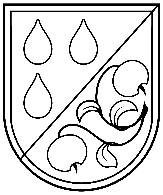 OLAINES NOVADA PAŠVALDĪBAS DOMEZemgales iela 33, Olaine, Olaines novads, LV-2114, tālrunis 20178620, 22318183E-pasts: pasts@olaine.lv, www.olaine.lvDOMES SĒDES PROTOKOLS2023.gada 29.decembrī								Nr.13Zemgales ielā 33, Olainē, Olaines nov.Kārtējā atklātā domes sēde:izsludināta 2023.gada 22.decembrī plkst.8.30atklāta 2023.gada 29.decembrī plkst.9.00DOMES SĒDES DARBA KĀRTĪBASēdi vada - domes priekšsēdētājs Andris BERGSSēdi protokolē – priekšsēdētāja biroja administratore Nataļja TROPKINASēdē piedalās 14 deputāti: Oļegs Novodvorskis, Andris Bergs, Kristaps Kauliņš, Ināra Brence, Aleksandrs Geržatovičs, Deniss Ļebedevs , Nikolajs Miļkevičs, Līga Gulbe, Andris Vurčs, Aleksandrs Čmiļs, Jānis Precinieks, Māris Vanags, Jānis Kuzmins, Armands Znotiņš (no 2.1.punkta)Sēdē nepiedalās 1 deputāts:  Inta Purviņa –  veselības stāvokļa dēļPiedalās: Izpilddirektors Ģirts Batragsbāriņtiesas priekšsēdētāja Irēna Baltmanepašvaldības policijas priekšnieks Ervīns Siliņš būvvaldes vadītāja un galvenā arhitekte Santa Rasa-Daukšepriekšsēdētāja biroja administratore Nataļja Tropkinadatorsistēmu un datortīklu administrators Jānis Salenieksīpašuma un juridiskās nodaļas vadītājas vietniece Janīna Krūmiņaattīstības nodaļas vadītāja Elīna Grūbafinanšu un grāmatvedības nodaļas vadītāja Inga Balodeizglītības un kultūras nodaļas vadītājs Andris Jokstsjaunatnes lietu speciāliste Ieva Losevaizglītības speciāliste Sanita Reinsonesabiedrisko attiecību speciāliste Agnese Ditkeiepirkumu vadītāja Anita Ivašinap/a “Olaines sociālais dienests” direktore Anda LiepiņaAS “Olaines ūdens un siltums” valdes priekšsēdētājs M.MazursSēdes norise tiek fiksēta videoierakstā.1.p.Olaines novada pašvaldības nodaļu un pārējo struktūrvienību informācija par paveiktajiem darbiem, pieņemto domes lēmumu un budžeta izpildes gaituTiek dots vārds: Ervīnam Siliņam, Andrim Bergam, Irēnai Baltmanei, Ģirtam BatragamPieņemt zināšanai informāciju par:Olaines novada pašvaldības paveiktajiem darbiem, budžeta izpildi, iepirkumu plānu un tā izpildi,  Ukrainas civiliedzīvotājiem Olaines novadā.2.p.Par Olaines novada pašvaldības apbalvojumu piešķiršanuNo domes sēžu zāles izgāja deputāts A.Geržatovičs.Sēdē piedalās deputāts A.Znotiņš.2.1.p.Par Olaines novada pašvaldības apbalvojuma piešķiršanu Olaines Pieaugušo izglītības centra vadītājaiTiek dots vārds: Līgai Gulbeiatklāti balsojot ar 13 balsīm par – A.Bergs, K.Kauliņš, I.Brence, J.Precinieks, A.Znotiņš, J.Kuzmins, A.Čmiļs, N.Miļkevičs, L.Gulbe, A.Vurčs, D.Ļebedevs, O.Novodvorskis, M.Vanags, pret nav, atturas nav, dome nolemj: Piešķirt Olaines novada pašvaldības apbalvojumu – Atzinības rakstu Olaines Pieaugušo izglītības centra vadītājai Rudītei Babrai par atbildīgu, profesionālu darbu un ilggadēju ieguldījumu mūžizglītības attīstībā Olaines novadā.Pilnvarot domes priekšsēdētāju Andri Bergu pasniegt Rudītei Babrai Atzinības rakstu.Lēmums pievienots sēdes protokola pielikumā uz 1 lapas.Domes sēžu zālē iegāja deputāts A.Geržatovičs.2.2.p.Par Olaines novada pašvaldības apbalvojuma piešķiršanu Olaines Kultūras centra Olaines Kultūras nama bērnu vokālā ansambļa “Olaines Cālīši” vadītājaiTiek dots vārds: Līgai Gulbeiatklāti balsojot ar 14 balsīm par – A.Bergs, K.Kauliņš, I.Brence, J.Precinieks, A.Znotiņš, J.Kuzmins, A.Čmiļs, A.Geržatovičs, N.Miļkevičs, L.Gulbe, A.Vurčs, D.Ļebedevs, O.Novodvorskis, M.Vanags, pret nav, atturas nav, dome nolemj: 1. Piešķirt Olaines novada pašvaldības apbalvojumu – Atzinības rakstu Olaines Kultūras centra Olaines Kultūras nama bērnu vokālā ansambļa “Olaines Cālīši” vadītājai Aijai Liepiņai par profesionālu un apzinīgu darbu Olaines novadā.2. Pilnvarot domes priekšsēdētāju Andri Bergu pasniegt Aijai Liepiņai Atzinības rakstu.Lēmums pievienots sēdes protokola pielikumā uz 1 lapas.2.3.p.Par Olaines novada pašvaldības apbalvojuma piešķiršanu Olaines Kultūras centra Olaines Kultūras nama līnijdeju kolektīvu “JAZZ BOX” un “OPEN LINE” vadītājaiTiek dots vārds: Līgai Gulbeiatklāti balsojot ar 14 balsīm par – A.Bergs, K.Kauliņš, I.Brence, J.Precinieks, A.Znotiņš, J.Kuzmins, A.Čmiļs, A.Geržatovičs, N.Miļkevičs, L.Gulbe, A.Vurčs, D.Ļebedevs, O.Novodvorskis, M.Vanags, pret nav, atturas nav, dome nolemj: 1. Piešķirt Olaines novada pašvaldības apbalvojumu – Atzinības rakstu Olaines Kultūras centra Olaines Kultūras nama līnijdeju kolektīva “JAZZ BOX” un “OPEN LINE” vadītājai Ivetai Kalniņai par profesionālu un apzinīgu darbu Olaines novadā.2. Pilnvarot domes priekšsēdētāju Andri Bergu pasniegt Ivetai Kalniņai Atzinības rakstu.Lēmums pievienots sēdes protokola pielikumā uz 1 lapas.3.p.Par 2024./2025. mācību gada 1.klašu komplektēšanuTiek dots vārds: Līgai Gulbeiatklāti balsojot ar 14 balsīm par – A.Bergs, K.Kauliņš, I.Brence, J.Precinieks, A.Znotiņš, J.Kuzmins, A.Čmiļs, A.Geržatovičs, N.Miļkevičs, L.Gulbe, A.Vurčs, D.Ļebedevs, O.Novodvorskis, M.Vanags, pret nav, atturas nav, dome nolemj:2024./2025. mācību gadā atvērt:Olaines 1.vidusskolas struktūrvienībā Olaines sākumskola (adrese: Meža iela 2, Jaunolaine, Olaines pag., Olaines nov.) pamatizglītības programmas apguvei trīs 1.klases ar maksimālo izglītojamo skaitu 48;Olaines 1.vidusskolā (adrese: Zeiferta iela 4, Olaine, Olaines nov.) pamatizglītības programmas apguvei trīs 1.klases ar maksimālo izglītojamo skaitu 78;Olaines 2.vidusskolā (adrese: Skolas iela 2, Olaine, Olaines nov.) pamatizglītības programmas apguvei no trim līdz četrām 1.klasēm ar maksimālo izglītojamo skaitu vienā klasē 28.Ar 2024.gada 1.septembri pārcelt Olaines 1.vidusskolas struktūrvienības Olaines sākumskola (adrese: Meža iela 2, Jaunolaine, Olaines pag., Olaines nov.) 2023./2024. mācību gada 3.f un 3.h klasi (21011111 Pamatizglītības programma) uz Olaines 1.vidusskolu (adrese: Zeiferta iela 4, Olaine, Olaines nov.) un 3.e klasi (11011121 Pamatizglītības pirmā posma (1.-4.klase) mazākumtautību programma) uz Olaines 2.vidusskolu (adrese Skolas iela 1, Olaine, Olaines nov.) uz izglītības programmu 21011111 Pamatizglītības programma, 4.g klasi (21015611 Speciālās pamatizglītības programma izglītojamajiem ar mācīšanās traucējumiem) uz Olaines 2.vidusskolu (adrese Skolas iela 1, Olaine, Olaines nov.).Lēmums pievienots sēdes protokola pielikumā uz 1 lapas.4.p.Par grozījumiem Olaines novada domes 2022.gada 21.decembra noteikumos Nr.NOT3/2022 “Par bērnu reģistrācijas kārtību 1. klasē Olaines novada pašvaldības izglītības iestādēs”Tiek dots vārds: Līgai Gulbeiatklāti balsojot ar 14 balsīm par – A.Bergs, K.Kauliņš, I.Brence, J.Precinieks, A.Znotiņš, J.Kuzmins, A.Čmiļs, A.Geržatovičs, N.Miļkevičs, L.Gulbe, A.Vurčs, D.Ļebedevs, O.Novodvorskis, M.Vanags, pret nav, atturas nav, dome nolemj:Izdarīt Olaines novada domes 2022.gada 21.decembra noteikumos Nr.NOT3/2022 “Par bērnu reģistrācijas kārtību 1. klasē Olaines novada pašvaldības  izglītības iestādēs” šādus grozījumus:Aizstāt noteikumu pamatojumā vārdus un ciparus “likuma “Par pašvaldībām” 15.panta pirmās daļas 4.punktu un 41.panta pirmās daļas 2.punktu” ar vārdiem un cipariem “Pašvaldību likuma 4.panta pirmās daļas 4.punktu un 50.panta 1.punktu”.Izteikt:2.1. 2.punktu šādā redakcijā:“2. Bērna likumiskais pārstāvis – vecāki  vai persona, kas īsteno bērna aizgādību vai aizbildnību, vai vecāku vai aizbildņu pilnvarota persona (turpmāk – likumiskais pārstāvis) piesaka bērnu pamatizglītības ieguves uzsākšanai 1. klasē tajā kalendārajā gadā, kurā bērnam aprit septiņi gadi, tikai vienā Iestādē, norādot vēlamo izglītības programmu.”. 14.punktu un tā apakšpunktus šādā redakcijā:“14.	Iestāde līdz katra gada marta otrās piektdienas plkst.16:00 atbilstoši Olaines novada domes noteiktajam 1. klašu izglītojamo skaitam reģistrē bērnus nākamajam mācību gadam, ievērojot šādu prioritāro secību: 14.1.	bērns konkrētajā Iestādē apgūst obligāto pirmsskolas izglītības programmu, ja bērna un vismaz viena likumiskā pārstāvja dzīvesvieta deklarēta Pašvaldības administratīvajā teritorijā;14.2.	bārenis un bez vecāku gādības palicis bērns, ja bērna un vismaz viena likumiskā pārstāvja dzīvesvieta deklarēta Pašvaldības administratīvajā teritorijā;14.3.	konkrētajā Iestādē mācās bērna brālis(-ļi), māsa(-as), izņemot ja brālis(-ļi), māsa(-as) mācās 12. klasē, ja bērna un vismaz viena likumiskā pārstāvja dzīvesvieta deklarēta Pašvaldības administratīvajā teritorijā;14.4.	likumiskais pārstāvis ir konkrētās iestādes pedagogs;14.5.	bērna dzīvesvieta ir deklarēta Pašvaldības administratīvajā teritorijā;14.6.	pārējie bērni – iesniegumu reģistrēšanas secībā.”.2.3. Pielikumu Nr.1 jaunā redakcijā:“Pielikums Nr. 1 Noteikumiem Nr.NOT3/2022___________________________________________________________ direktoram (izglītības iestādes nosaukums)Vecāka vārds, uzvārds __________________________________________________ Vecāka deklarētā dzīvesvietas adrese_____________________________________, LV-____ un faktiskā dzīvesvietas adrese ___________________________________, LV-____ Kontakttālrunis ________________ elektroniskā pasta adrese___________________IESNIEGUMSLūdzu reģistrēt manu bērnu__________________________________________________(vārds, uzvārds)(atzīmēt tikai vienu)pamatizglītības programmā (21011111)1. klases pretendentu sarakstā. Bērna deklarētās dzīvesvietas adrese___________________________________, LV-_____ un faktiskās dzīvesvietas adrese _________________________________, LV-_____Priekšrocības:bērns konkrētajā Iestādē apgūst obligāto pirmsskolas izglītības programmu, ja bērna un vismaz viena likumiskā pārstāvja dzīvesvieta deklarēta Pašvaldības administratīvajā teritorijā;bārenis un bez vecāku gādības palicis bērns, ja bērna un vismaz viena likumiskā pārstāvja dzīvesvieta deklarēta Pašvaldības administratīvajā teritorijā;konkrētajā Iestādē mācās bērna brālis(-ļi), māsa(-as), izņemot ja brālis(-ļi), māsa(-as) mācās 12. klasē, ja bērna un vismaz viena likumiskā pārstāvja dzīvesvieta deklarēta Pašvaldības administratīvajā teritorijā;likumiskais pārstāvis ir konkrētās iestādes pedagogs;bērna dzīvesvieta ir deklarēta Pašvaldības administratīvajā teritorijā.Bērns obligātās pirmsskolas izglītības programmu apguvis  ģimenē  izglītības iestādē ___________________________________________. (izglītības iestādes nosaukums) Esmu informēts(a), ka rakstisku atbildi par bērna uzņemšanu skolā vai atteikumu saņemšu pēc klašu komplektācijas pabeigšanas līdz marta ceturtajai piektdienai. Esmu informēts(a), ka iesniegumā minētā informācija tiks izmantota tikai normatīvajos aktos noteiktajā apjomā. Ar Olaines novada domes 2022.gada 21.decembra noteikumiem Nr. NOT3/2022 “Par bērnu reģistrācijas kārtību 1. klasē Olaines novada pašvaldības izglītības iestādēs” saturu esmu iepazinies(usies). Aizpilda iesnieguma saņēmējs Iesnieguma saņemšanas datums __________________ un laiks plkst. ___________Domes priekšsēdētājs 								A.Bergs”.Lēmums pievienots sēdes protokola pielikumā uz 2 lapām.5.p.Par Olaines novada jauniešu projektu konkursa nolikumuTiek dots vārds: Līgai Gulbeiatklāti balsojot ar 14 balsīm par – A.Bergs, K.Kauliņš, I.Brence, J.Precinieks, A.Znotiņš, J.Kuzmins, A.Čmiļs, A.Geržatovičs, N.Miļkevičs, L.Gulbe, A.Vurčs, D.Ļebedevs, O.Novodvorskis, M.Vanags, pret nav, atturas nav, dome nolemj:Apstiprināt nolikumu Nr.NOL10/2023 “Olaines novada jauniešu projektu konkursa nolikums” (pielikumā).Atzīt par spēku zaudējušu Olaines novada domes 2018.gada 28.februāra nolikumu Nr.NOL1/2018 “Olaines novada jauniešu projektu konkursa nolikums”. Lēmums pievienots sēdes protokola pielikumā uz 1 lapas.6.p.Par domes deputāta deleģēšanu Olaines pirmsskolas izglītības iestādes “Čiekuriņš” padomēTiek dots vārds: Līgai Gulbei      atklāti balsojot ar 14 balsīm par – A.Bergs, K.Kauliņš, I.Brence, J.Precinieks, A.Znotiņš, J.Kuzmins, A.Čmiļs, A.Geržatovičs, N.Miļkevičs, L.Gulbe, A.Vurčs, D.Ļebedevs, O.Novodvorskis, M.Vanags, pret nav, atturas nav, dome nolemj:Deleģēt Sociālo, izglītības un kultūras jautājumu komitejas locekli - domes deputāti Intu Purviņu Olaines pirmsskolas izglītības iestādes “Čiekuriņš” padomē.Lēmums pievienots sēdes protokola pielikumā uz 1 lapas.7.p.Par grozījumiem Olaines novada pašvaldības darījumu ar lauksaimniecības zemi tiesiskuma uzraudzības komisijāTiek dots vārds: Līgai Gulbeiatklāti balsojot ar 14 balsīm par – A.Bergs, K.Kauliņš, I.Brence, J.Precinieks, A.Znotiņš, J.Kuzmins, A.Čmiļs, A.Geržatovičs, N.Miļkevičs, L.Gulbe, A.Vurčs, D.Ļebedevs, O.Novodvorskis, M.Vanags, pret nav, atturas nav, dome nolemj:Izdarīt šādu grozījumu Olaines novada pašvaldības darījumu ar lauksaimniecības zemi tiesiskuma uzraudzības komisijas sastāvā:izslēgt no komisijas sastāva komisijas locekli - īpašuma un juridiskās nodaļas juristi Agnesi Melnieci;iekļaut komisijas sastāvā komisijas locekli - īpašuma un juridiskās nodaļas juristi Egitu Rolavu.Uzdot: sabiedrisko attiecību speciālistam ievietot Olaines novada pašvaldības interneta tīmekļvietnē www.olaine.lv apstiprinātos grozījumus komisijas sastāvā;personāla speciālistei ne vēlāk kā 15 (piecpadsmit) dienu laikā iesniegt Valsts ieņēmumu dienestā valsts amatpersonu saraksta grozījumus;izpilddirektoram veikt kontroli par lēmuma izpildi.Lēmums pievienots sēdes protokola pielikumā uz 1 lapas.8.p.Par akciju sabiedrības „Olaines ūdens un siltums” pamatkapitāla palielināšanuTiek dots vārds: Līgai Gulbei, Andrim Bergamatklāti balsojot ar 13 balsīm par – A.Bergs, K.Kauliņš, I.Brence, J.Precinieks, A.Znotiņš, J.Kuzmins, A.Čmiļs, A.Geržatovičs, N.Miļkevičs, L.Gulbe, A.Vurčs, D.Ļebedevs, M.Vanags, pret nav, atturas nav, dome nolemj:Apstiprināt kapitāla daļu turētāja 2023.gada 12.decembra akcionāru sapulces protokolu Nr.3 un palielināt AS „Olaines ūdens un siltums” (reģistrācijas Nr.50003182001, juridiskā adrese: Kūdras ielā 27, Olainē, LV-2114) pamatkapitālu ar mērķi – attīstīt daudzdzīvokļu namu pārvaldīšanas un apsaimniekošanas attīstības projektu realizāciju - 43099,00 EUR (5559,28 EUR - atliktā maksājuma procenti par 2023.gadu par daudzdzīvokļu māju renovācijas darbiem, kas veikti līdz 31.12.2013. un 37540,08 EUR - atliktā maksājuma procenti par 2023.gadu par daudzdzīvokļu māju renovācija darbiem, kas veikti no 01.01.2014.); attīstīt Sabiedrisko ūdenssaimniecības pakalpojumus Rīgas ielā Olainē un Elejas ielā Grēnēs (ūdensapgāde un kanalizācijas tīkli) 38000,00 EUR; komunālās tehnikas iegādei 7700,00 EUR (saskaņā ar Olaines novada domes 2023.gada 31.janvāra lēmumu “Par akciju sabiedrības “Olaines ūdens un siltums” pamatkapitāla palielināšanu” (1.prot., 10.p.)) par kopējo summu 88 799,00 EUR (astoņdesmit astoņi tūkstoši septiņi  simti  deviņdesmit deviņi euro 00 centi), izdarot naudas ieguldījumu AS „Olaines ūdens un siltums”  pamatkapitālā no Olaines novada pašvaldības budžeta,  emitējot  88 799 (astoņdesmit astoņi tūkstoši septiņi  simti  deviņdesmit deviņas) vārda akcijas ar vienas akcijas nominālo vērtību 1,00 EUR (viens euro).Uzdot:Finanšu un grāmatvedības nodaļai lēmuma 1.punktā ieguldāmo naudas summu pārskaitīt AS „Olaines ūdens un siltums” saskaņā ar sabiedrības iesniegto rēķinu no Olaines novada pašvaldības budžeta izdevumu sadaļas līdz 2023.gada 29.decembrim;AS „Olaines ūdens un siltums” valdei nodrošināt ar sabiedrības pamatkapitāla izmaiņu reģistrēšanu komercreģistra iestādē saistīto darbību veikšanu līdz 2024.gada 1.martam. Lēmums pievienots sēdes protokola pielikumā uz 2 lapām.9.p.Par  kooperatīvās dārzkopības sabiedrības “Komutators” projekta  “4.līnijas un Mandolīnu ielas labiekārtošana” finansējumuTiek dots vārds: Līgai Gulbei  atklāti balsojot ar 14 balsīm par – A.Bergs, K.Kauliņš, I.Brence, J.Precinieks, A.Znotiņš, J.Kuzmins, A.Čmiļs, A.Geržatovičs, N.Miļkevičs, L.Gulbe, A.Vurčs, D.Ļebedevs, O.Novodvorskis, M.Vanags, pret nav, atturas nav, dome nolemj:1.	Atbalstīt kooperatīvās dārzkopības sabiedrības “Komutators” (reģistrācijas Nr.40103077790) projektu “4.līnijas un Mandolīnu ielas labiekārtošana” par kopējo projekta summu EUR  7557.66 ar pašvaldības finansējumu EUR 6801.89 no Olaines novada pašvaldības pamatbudžeta izdevumu sadaļas 04.510 “Autotransports”                  (EKK 3263). 2.	Uzdot:2.1. pašvaldības izpilddirektoram noslēgt līgumu ar kooperatīvo dārzkopības sabiedrību “Komutators” par projekta “4.līnijas un Mandolīnu ielas labiekārtošana” finansēšanu.2.2. Finanšu un grāmatvedības nodaļai lēmuma 1.punktā noteikto pašvaldības finansējumu EUR  6801.89 ieplānot 2024.gada pašvaldības budžetā.3. 	Noteikt, ja kooperatīvā dārzkopības sabiedrība “Komutators” (reģistrācijas Nr.40103077790) līdz 2024.gada 15.oktobrim pašvaldībā nav iesniegusi līgumā par KDS “Komutators” projekta “4.līnijas un Mandolīnu ielas labiekārtošana” finansēšanu 4.1.1. un 4.1.2.apakšpunktā noteiktos dokumentus, šis lēmums zaudē savu spēku.Lēmums pievienots sēdes protokola pielikumā uz 2 lapām.10.p.Par Olaines novada pašvaldības domes 2023.gada 25.oktobra sēdes lēmuma “Par   dārzkopības kooperatīvās sabiedrības “Celtnieks” projekta  “DKS “Celtnieks” iekšējo pievadceļu pie nekustamajiem īpašumiem rekonstrukcija 3.kārta” finansējumu” (11.prot., 5.1.p.) grozīšanuTiek dots vārds: Līgai Gulbeiatklāti balsojot ar 14 balsīm par – A.Bergs, K.Kauliņš, I.Brence, J.Precinieks, A.Znotiņš, J.Kuzmins, A.Čmiļs, A.Geržatovičs, N.Miļkevičs, L.Gulbe, A.Vurčs, D.Ļebedevs, O.Novodvorskis, M.Vanags, pret nav, atturas nav, dome nolemj:Grozīt Olaines novada pašvaldības domes 2023.gada 25.oktobra sēdes lēmumu “Par   dārzkopības kooperatīvās sabiedrības “Celtnieks” projekta  “DKS “Celtnieks” iekšējo pievadceļu pie nekustamajiem īpašumiem rekonstrukcija 3.kārta” finansējumu” (11.prot., 5.1.p.) un:aizstāt lēmuma 3.punktā vārdus un ciparus “2023.gada 16.decembrim” ar vārdiem un cipariem “2024.gada 15.maijam”;papildināt lēmumu ar 4.punktu šādā redakcijā:“4. Uzdot Finanšu un grāmatvedības nodaļai lēmuma 1.punktā noteikto pašvaldības finansējumu EUR  3801.81  ieplānot 2024.gada pašvaldības budžetā. ”. Uzdot izpilddirektoram noslēgt vienošanos pie 2023.gada 27.novembra līguma “Par dārzkopības kooperatīvās sabiedrības “Celtnieks” projekta “DKS “Celtnieks” iekšējo pievadceļu pie nekustamajiem īpašumiem rekonstrukcija 3.kārta” finansēšanu, ievērojot šī  lēmuma 1.1.apakšpunktā noteikto.Lēmums pievienots sēdes protokola pielikumā uz 1 lapas.11.p.Par Olaines novada domes 2023.gada 29.novembra sēdes lēmuma “Par  kooperatīvās dārzkopības  sabiedrības “Ezītis” projekta “Kooperatīvās dārzkopības sabiedrības “Ezītis” koplietošanas teritorijas labiekārtošanai” finansējumu” (12.prot., 15.p.) grozīšanuTiek dots vārds: Līgai Gulbeiatklāti balsojot ar 11 balsīm par – A.Bergs, K.Kauliņš, I.Brence, J.Precinieks, A.Znotiņš, J.Kuzmins, A.Geržatovičs, N.Miļkevičs, L.Gulbe, A.Vurčs,  M.Vanags, pret nav, atturas nav, dome nolemj:1. Grozīt Olaines novada pašvaldības domes 2023.gada 29.novembra sēdes lēmumu “Par  kooperatīvās dārzkopības  sabiedrības “Ezītis” projekta “Kooperatīvās dārzkopības sabiedrības “Ezītis” koplietošanas teritorijas labiekārtošanai” finansējumu” (12.prot., 15.p.) un:aizstāt lēmuma 3.punktā vārdus un ciparus “2023.gada 16.decembrim” ar vārdiem un cipariem “2024.gada 15.maijam”;papildināt lēmumu ar 4.punktu šādā redakcijā:“4. Uzdot Finanšu un grāmatvedības nodaļai lēmuma 1.punktā noteikto pašvaldības finansējumu EUR 5215.00  ieplānot 2024.gada pašvaldības budžetā. ” Uzdot izpilddirektoram noslēgt vienošanos pie 2023.gada 5.decembra līguma “Par  kooperatīvās dārzkopības  sabiedrības “Ezītis” projekta  “Kooperatīvās dārzkopības sabiedrības “Ezītis” koplietošanas teritorijas labiekārtošanai” finansēšanu”, ievērojot šī  lēmuma 1.1.apakšpunktā noteikto.Lēmums pievienots sēdes protokola pielikumā uz 1 lapas.12.p.Par saistošajiem noteikumiem12.1.p.Par Olaines novada pašvaldības dalību pašvaldības nozīmes ceļu un ielu būvniecībā un uzturēšanāTiek dots vārds: Līgai Gulbei, Andrim Bergam, Aleksandram Geržatovičam, Kristapam Kauliņamatklāti balsojot ar 14 balsīm par – A.Bergs, K.Kauliņš, I.Brence, J.Precinieks, A.Znotiņš, J.Kuzmins, A.Čmiļs, A.Geržatovičs, N.Miļkevičs, L.Gulbe, A.Vurčs, D.Ļebedevs, O.Novodvorskis, M.Vanags, pret nav, atturas nav, dome nolemj:Apstiprināt saistošos noteikumus Nr. SN26/2023 “Par Olaines novada pašvaldības dalību pašvaldības nozīmes ceļu un ielu būvniecībā un uzturēšanā” (pielikumā).Lēmums pievienots sēdes protokola pielikumā uz 1 lapas.12.2.p.Par interešu izglītības programmu licencēšanas  kārtību Olaines novadāTiek dots vārds: Līgai Gulbei, Andrim Bergamatklāti balsojot ar 14 balsīm par – A.Bergs, K.Kauliņš, I.Brence, J.Precinieks, A.Znotiņš, J.Kuzmins, A.Čmiļs, A.Geržatovičs, N.Miļkevičs, L.Gulbe, A.Vurčs, D.Ļebedevs, O.Novodvorskis, M.Vanags, pret nav, atturas nav, dome nolemj: Apstiprināt saistošos noteikumus Nr. SN27/2023 “Par interešu izglītības programmu licencēšanas kārtību Olaines novadā” (pielikumā). Apstiprināt nolikumu Nr. NOL11/2023 “Interešu un neformālās izglītības programmu licencēšanas komisijas nolikums” (pielikumā).Lēmums pievienots sēdes protokola pielikumā uz 1 lapas.13.p.Par grozījumiem Olaines novada pašvaldības domes 2023.gada 22.februāra saistošajos noteikumos Nr. SN3/2023 “Par Olaines novada pašvaldības aģentūras “Olaines sociālais dienests” maksas pakalpojumiem”Tiek dots vārds: Līgai Gulbeiatklāti balsojot ar 14 balsīm par – A.Bergs, K.Kauliņš, I.Brence, J.Precinieks, A.Znotiņš, J.Kuzmins, A.Čmiļs, A.Geržatovičs, N.Miļkevičs, L.Gulbe, A.Vurčs, D.Ļebedevs, O.Novodvorskis, M.Vanags, pret nav, atturas nav, dome nolemj: Apstiprināt saistošos noteikumus Nr. SN28/2023 “Grozījumi Olaines novada pašvaldības domes 2023.gada 22.februāra saistošajos noteikumos Nr. SN3/2023 “Par Olaines novada pašvaldības aģentūras “Olaines sociālais dienests” maksas pakalpojumiem” (pielikumā). Lēmums pievienots sēdes protokola pielikumā uz 1 lapas.14.p.Par ēdināšanas pakalpojumu maksu Olaines novada pašvaldības aģentūras “Olaines sociālais dienests” Sociālās aprūpes centrāTiek dots vārds: Līgai Gulbeiatklāti balsojot ar 14 balsīm par – A.Bergs, K.Kauliņš, I.Brence, J.Precinieks, A.Znotiņš, J.Kuzmins, A.Čmiļs, A.Geržatovičs, N.Miļkevičs, L.Gulbe, A.Vurčs, D.Ļebedevs, O.Novodvorskis, M.Vanags, pret nav, atturas nav, dome nolemj:Noteikt Olaines novada pašvaldības aģentūras “Olaines sociālais dienests” Sociālās aprūpes centrā šādas ēdināšanas pakalpojumu maksas:EUR 4,10 – ēdināšanas maksu (4-reizējs ēdināšanas pakalpojums dienā) Sociālās aprūpes centra klientam; EUR 1,65 - ēdināšanas  maksu (1-reizējs ēdināšanas pakalpojums dienā) Dienas centra pieaugušai personai ar garīgās attīstības traucējumiem;EUR 1,65 - ēdināšanas  maksu (1-reizējs ēdināšanas pakalpojums dienā) Olaines novada pašvaldības aģentūras “Olaines sociālais dienests” darbiniekam; EUR 0,90 - zupas virtuves pakalpojumu (1-reizējs ēdināšanas pakalpojums dienā).Lēmums stājas spēkā nākamajā dienā pēc Olaines novada pašvaldības domes 2023.gada 29.decembra saistošo noteikumu Nr. SN28/2023 “Grozījumi Olaines novada pašvaldības domes 2023.gada 22.februāra saistošajos noteikumos Nr. SN3/2023 “Par Olaines novada pašvaldības aģentūras “Olaines sociālais dienests” maksas pakalpojumiem” izsludināšanas oficiālajā izdevumā “Latvijas Vēstnesis”.Lēmums pievienots sēdes protokola pielikumā uz 1 lapas.15.p.Par vēlēšanu iecirkņu saraksta apstiprināšanu Eiropas Parlamenta vēlēšanāmTiek dots vārds: Līgai Gulbeiatklāti balsojot ar 14 balsīm par – A.Bergs, K.Kauliņš, I.Brence, J.Precinieks, A.Znotiņš, J.Kuzmins, A.Čmiļs, A.Geržatovičs, N.Miļkevičs, L.Gulbe, A.Vurčs, D.Ļebedevs, O.Novodvorskis, M.Vanags, pret nav, atturas nav, dome nolemj: Apstiprināt šādus vēlēšanu iecirkņus Olaines novadā:Iesniegt Centrālajai vēlēšanu komisijai apstiprināšanai Olaines novada vēlēšanu iecirkņu sarakstu.Lēmums pievienots sēdes protokola pielikumā uz 1 lapas.16.p.Par bieži sastopamo derīgo izrakteņu ieguves atļauju smilts ieguvei atradnē “Daugavas Pulpi” (Olaines pagastā)Tiek dots vārds: Denisam Ļebedevamatklāti balsojot ar 14 balsīm par – A.Bergs, K.Kauliņš, I.Brence, J.Precinieks, A.Znotiņš, J.Kuzmins, A.Čmiļs, A.Geržatovičs, N.Miļkevičs, L.Gulbe, A.Vurčs, D.Ļebedevs, O.Novodvorskis, M.Vanags, pret nav, atturas nav, dome nolemj: Izsniegt SIA “RELS”, reģ.Nr.43603017428, juridiskā adrese Pētera iela 6, Jelgava,   LV-3001, bieži sastopamo derīgo izrakteņu ieguves atļauju smilts ieguvei atradnē “Daugavas Pulpi” Olaines pagastā, Olaines novadā  (nekustamā īpašuma “Daugavas Pulpi” (kadastra numurs 8080 009 0008) zemes vienība ar kadastra                            apzīmējumu 8080 009 0008 ar derīguma termiņu līdz 2048.gada 1.februārim (pielikumā - Bieži sastopamo derīgo izrakteņu ieguves atļauja uz 5 lpp.).Noteikt, ka pirms atļaujas saņemšanas valsts nodeva par bieži sastopamo derīgo izrakteņu ieguves atļauju 142,29 euro apmērā ieskaitāma Olaines novada pašvaldības budžetā (Olaines novada pašvaldība, reģistrācijas Nr.LV90000024332,                                        AS „Swedbanka”, HABALV22, konts LV82HABA0551020841125).Informēt Valsts vides dienestu par bieži sastopamo derīgo izrakteņu ieguves atļaujas izsniegšanu SIA “RELS”, reģ.Nr.40003885159.Lēmumu var pārsūdzēt Administratīvajā rajona tiesā Rīgas tiesu namā Baldones                   ielā 1A, Rīgā, LV-1007, viena mēneša laikā no šī lēmuma spēkā stāšanās dienas.Lēmums (administratīvais akts) pievienots sēdes protokola pielikumā uz 1 lapas.17.p.Par piekrišanu zemes iegūšanai īpašumā17.1.p.Par piekrišanu zemes dārzkopības sabiedrībā “Rīts” Nr.415 (Medemciemā)  iegūšanai īpašumā Tiek dots vārds: Līgai Gulbeiatklāti balsojot ar 14 balsīm par – A.Bergs, K.Kauliņš, I.Brence, J.Precinieks, A.Znotiņš, J.Kuzmins, A.Čmiļs, A.Geržatovičs, N.Miļkevičs, L.Gulbe, A.Vurčs, D.Ļebedevs, O.Novodvorskis, M.Vanags, pret nav, atturas nav, dome nolemj: Piekrist, ka zemi dārzkopības sabiedrībā “Rīts” Nr.415, Medemciemā, Olaines pagastā, Olaines novadā, ar kadastra apzīmējumu 8080  002 1054, 0.0625 ha platībā (adrese: “Rīts 415”, Medemciemā, Olaines pag., Olaines nov.) ar zemes lietošanas mērķi,                 kods 0601 – Individuālo dzīvojamo māju apbūve iegūst īpašumā Baltkrievijas pilsonis I M, personas kods_.Lēmumu var pārsūdzēt Administratīvās rajona tiesas Rīgas tiesu namā, Baldones                ielā 1A, Rīgā, LV-1007, viena mēneša laikā no lēmuma spēkā stāšanās dienas.Lēmuma teksts nav publiski pieejams, jo satur ierobežotas pieejamības informāciju par fizisko personu, kas aizsargāta saskaņā ar Eiropas Parlamenta un Padomes regulas Nr.2016/679 par fizisku personu aizsardzību attiecībā uz personas datu apstrādi un šādu datu brīvu apriti un ar ko atceļ Direktīvu 95/46/EK (Vispārīgā datu aizsardzības regula). Saskaņā ar Informācijas atklātības likuma 5.panta otrās daļas 4.punktu, lēmumā norādītie personas dati uzskatāmi par ierobežotas pieejamības informāciju.Lēmums (administratīvais akts) pievienots sēdes protokola pielikumā uz 1 lapas.17.2.p.Par piekrišanu zemes Zvaigžņu ielā 15 (Jaunolainē) iegūšanai īpašumā Tiek dots vārds: Janīnai Krūmiņai, Aleksandram Geržatovičam, Līgai Gulbeiatklāti balsojot ar 14 balsīm par – A.Bergs, K.Kauliņš, I.Brence, J.Precinieks, A.Znotiņš, J.Kuzmins, A.Čmiļs, A.Geržatovičs, N.Miļkevičs, L.Gulbe, A.Vurčs, D.Ļebedevs, O.Novodvorskis, M.Vanags, pret nav, atturas nav, dome nolemj: Piekrist, ka zemi Zvaigžņu ielā 15, Jaunolainē, Olaines pagastā, Olaines novadā, ar kadastra apzīmējumu 8080 004 0076, 0.2019 ha platībā ar zemes lietošanas mērķi,              kods 0601 – Individuālo dzīvojamo māju apbūve, iegūst īpašumā Krievijas Federācijas pilsonis V G, personas kods_.Lēmumu var pārsūdzēt Administratīvās rajona tiesas Rīgas tiesu namā, Baldones              ielā 1A, Rīgā, LV-1007, viena mēneša laikā no lēmuma spēkā stāšanās dienas.Lēmuma teksts nav publiski pieejams, jo satur ierobežotas pieejamības informāciju par fizisko personu, kas aizsargāta saskaņā ar Eiropas Parlamenta un Padomes regulas Nr.2016/679 par fizisku personu aizsardzību attiecībā uz personas datu apstrādi un šādu datu brīvu apriti un ar ko atceļ Direktīvu 95/46/EK (Vispārīgā datu aizsardzības regula). Saskaņā ar Informācijas atklātības likuma 5.panta otrās daļas 4.punktu, lēmumā norādītie personas dati uzskatāmi par ierobežotas pieejamības informāciju.Lēmums (administratīvais akts) pievienots sēdes protokola pielikumā uz 1 lapas.18.p.Par zemesgabalu atsavināšanu, pirkuma maksas apstiprināšanu un pirkuma līgumu noslēgšanu ar zemes nomnieku18.1.p.Par zemesgabala dārzkopības sabiedrībā “Ziediņi” Nr.36 (Jāņupē) atsavināšanu, pirkuma maksas apstiprināšanu un pirkuma līguma noslēgšanu ar zemes nomniekuTiek dots vārds: Līgai Gulbeiatklāti balsojot ar 14 balsīm par – A.Bergs, K.Kauliņš, I.Brence, J.Precinieks, A.Znotiņš, J.Kuzmins, A.Čmiļs, A.Geržatovičs, N.Miļkevičs, L.Gulbe, A.Vurčs, D.Ļebedevs, O.Novodvorskis, M.Vanags, pret nav, atturas nav, dome nolemj:Piekrist atsavināt zemesgabalu dārzkopības sabiedrībā  „Ziediņi” Nr.36, Jāņupē, Olaines pagastā, Olaines novadā, kadastra apzīmējums 8080 020 0702,  0.0752 ha platībā (kadastra numurs 8080 020 0702) zemes nomniekam I R, personas kods_ par brīvu cenu.Apstiprināt lēmuma 1.punktā atsavināmā zemesgabala pārdošanas cenu EUR 2360.00 (divi tūkstoši trīs simti sešdesmit euro 00 centi).Noteikt I R maksāšanas un pirkuma līguma noslēgšanas termiņu – līdz 2024.gada 29.februārim (rekvizīti: Olaines novada pašvaldība, reģistrācijas Nr.90000024332,               AS „Swedbank”, konts LV82HABA0551020841125, mērķis: par zemesgabala „Ziediņi”Nr.36,  Jāņupē , atsavināšanu).Uzdot Īpašuma un juridiskajai nodaļai sagatavot pirkuma līgumu, zemesgabala nodošanas aktu un nostiprinājuma lūgumu par nekustamā īpašuma - zemesgabala dārzkopības sabiedrībā „Ziediņi” Nr.36, Jāņupē, Olaines pagastā, Olaines novadā, kadastra apzīmējums 8080 020 0702, 0.0752 ha platībā (kadastra                                          numurs 8080 020 0702) atsavināšanu.Pilnvarot domes priekšsēdētāju vai priekšsēdētāja pirmo vietnieci parakstīt pirkuma līgumu un nodošanas aktu ar I R.Noteikt, ja līdz 2024.gada 29.februārim (ieskaitot) nav izpildīts lēmuma 3.punktā noteiktais pilnā apmērā, šis lēmums zaudē spēku.Lēmumu var pārsūdzēt Administratīvajā rajona tiesā Rīgas tiesu namā Baldones                    ielā 1A, Rīgā, LV-1007, viena mēneša laikā no lēmuma spēkā stāšanās dienas.Lēmuma pilns teksts nav publiski pieejams, jo satur ierobežotas pieejamības informāciju par fizisko personu, kas aizsargāta saskaņā ar Eiropas Parlamenta un Padomes regulas Nr.2016/679 par fizisku personu aizsardzību attiecībā uz personas datu apstrādi un šādu datu brīvu apriti un ar ko atceļ Direktīvu 95/46/EK (Vispārīgā datu aizsardzības regula). Saskaņā ar Informācijas atklātības likuma 5.panta otrās daļas 4.punktu, lēmumā norādītie personas dati uzskatāmi par ierobežotas pieejamības informāciju.Lēmums (administratīvais akts) pievienots sēdes protokola pielikumā uz 2 lapām.18.2.p.Par zemesgabala dārzkopības sabiedrībā „Ābele O” Nr.191 (Dāvos) atsavināšanu, pirkuma maksas apstiprināšanu un pirkuma līguma noslēgšanu ar zemes nomniekuTiek dots vārds: Līgai Gulbeiatklāti balsojot ar 14 balsīm par – A.Bergs, K.Kauliņš, I.Brence, J.Precinieks, A.Znotiņš, J.Kuzmins, A.Čmiļs, A.Geržatovičs, N.Miļkevičs, L.Gulbe, A.Vurčs, D.Ļebedevs, O.Novodvorskis, M.Vanags, pret nav, atturas nav, dome nolemj:1. Piekrist atsavināt zemesgabalu dārzkopības sabiedrībā  „Ābele O” Nr.191, Dāvos, Olaines pagastā, Olaines novadā, kadastra apzīmējums 8080 017 0282,  0.0632 ha platībā (kadastra numurs 8080 017 0282) zemes nomniekam I Ž, personas kods_, par brīvu cenu.2. Apstiprināt lēmuma 1.punktā atsavināmā zemesgabala pārdošanas cenu EUR 2090.00 (divi tūkstoši deviņdesmit euro 00 centi).3. Noteikt I Ž maksāšanas un pirkuma līguma noslēgšanas termiņu – līdz 2024.gada 29.februārim (rekvizīti: Olaines novada pašvaldība, reģistrācijas Nr.90000024332,                 AS „Swedbank”, konts LV82HABA0551020841125, mērķis: par zemesgabala                „Ābele O”Nr.118,  Dāvos , atsavināšanu).4. Uzdot Īpašuma un juridiskajai nodaļai sagatavot pirkuma līgumu, zemesgabala nodošanas aktu un nostiprinājuma lūgumu par nekustamā īpašuma - zemesgabala dārzkopības sabiedrībā „Ābele O” Nr.191, Dāvos, Olaines pagastā, Olaines novadā, kadastra apzīmējums 8080 017 0282,  0.0632 ha platībā (kadastra numurs 8080 017 0282) atsavināšanu.5. Pilnvarot domes priekšsēdētāju vai priekšsēdētāja pirmo vietnieci parakstīt pirkuma līgumu un nodošanas aktu ar I Ž.6. Noteikt, ja līdz 2024.gada 29.februārim (ieskaitot) nav izpildīts lēmuma 3.punktā noteiktais pilnā apmērā, šis lēmums zaudē spēku.7. Lēmumu var pārsūdzēt Administratīvajā rajona tiesā Rīgas tiesu namā Baldones ielā 1A, Rīgā, LV-1007, viena mēneša laikā no lēmuma spēkā stāšanās dienas.Lēmuma pilns teksts nav publiski pieejams, jo satur ierobežotas pieejamības informāciju par fizisko personu, kas aizsargāta saskaņā ar Eiropas Parlamenta un Padomes regulas Nr.2016/679 par fizisku personu aizsardzību attiecībā uz personas datu apstrādi un šādu datu brīvu apriti un ar ko atceļ Direktīvu 95/46/EK (Vispārīgā datu aizsardzības regula). Saskaņā ar Informācijas atklātības likuma 5.panta otrās daļas 4.punktu, lēmumā norādītie personas dati uzskatāmi par ierobežotas pieejamības informāciju.Lēmums (administratīvais akts) pievienots sēdes protokola pielikumā uz 2 lapām.19.p.Par zemesgabala dārzkopības sabiedrībā “Vaivadi 25A” (Vaivados) atsavināšanu, pirkuma maksas apstiprināšanu un pirkuma līguma noslēgšanu ar pierobežniekuTiek dots vārds: Līgai Gulbeiatklāti balsojot ar 14 balsīm par – A.Bergs, K.Kauliņš, I.Brence, J.Precinieks, A.Znotiņš, J.Kuzmins, A.Čmiļs, A.Geržatovičs, N.Miļkevičs, L.Gulbe, A.Vurčs, D.Ļebedevs, O.Novodvorskis, M.Vanags, pret nav, atturas nav, dome nolemj:1.	Atsavināt zemesgabalu dārzkopības sabiedrībā “Vaivadi 25A”, Vaivados, Olaines pagastā, Olaines novadā, kadastra apzīmējums 8080 016 0885, 0.0394 ha platībā (kadastra numurs 8080 016 0887) pierobežniekam – V O, personas kods_.2.	Apstiprināt lēmuma 1.punktā atsavināmā zemesgabala pārdošanas cenu EUR 1690.00 (viens tūkstotis seši simti deviņdesmit  euro 00 centi).   3.	Noteikt V O maksāšanas un pirkuma līguma noslēgšanas termiņu – līdz 2024.gada 29.februārim (rekvizīti: Olaines novada pašvaldība, reģistrācijas Nr.90000024332,               AS „Swedbank”, konts LV82HABA0551020841125, mērķis: par zemesgabala dārzkopības sabiedrībā “Vaivadi 25A (Vaivados) atsavināšanu).4.	Uzdot Īpašuma un juridiskajai nodaļai sagatavot pirkuma līgumu par lēmuma 1.punktā noteiktā nekustamā īpašuma atsavināšanu, nodošanas aktu un nostiprinājuma lūgumu.5.	Pilnvarot domes priekšsēdētāju vai priekšsēdētāja pirmo vietnieci parakstīt pirkuma līgumu un nodošanas aktu ar V O.6.	Noteikt, ja līdz 2024.gada 29.februārim (ieskaitot) nav izpildīts lēmuma 3.punktā noteiktais pilnā apmērā, šis lēmums zaudē spēku.7.	Lēmumu var pārsūdzēt Administratīvajā rajona tiesā Rīgas tiesu namā Baldones                    ielā 1A, Rīgā, LV-1007, viena mēneša laikā no šī lēmuma spēkā stāšanās dienas.Lēmuma pilns teksts nav publiski pieejams, jo satur ierobežotas pieejamības informāciju par fizisko personu, kas aizsargāta saskaņā ar Eiropas Parlamenta un Padomes regulas Nr.2016/679 par fizisku personu aizsardzību attiecībā uz personas datu apstrādi un šādu datu brīvu apriti un ar ko atceļ Direktīvu 95/46/EK (Vispārīgā datu aizsardzības regula). Saskaņā ar Informācijas atklātības likuma 5.panta otrās daļas 4.punktu, lēmumā norādītie personas dati uzskatāmi par ierobežotas pieejamības informāciju.Lēmums (administratīvais akts) pievienots sēdes protokola pielikumā uz 2 lapām.No domes sēžu zāles izgāja deputāts A.Vurčs.20.p.Par atsavināto nekustamo īpašumu (zemes un dzīvokļa)izslēgšanu no Olaines novada pašvaldības bilancesTiek dots vārds: Andrim Bergamatklāti balsojot ar 13 balsīm par – A.Bergs, K.Kauliņš, I.Brence, J.Precinieks, A.Znotiņš, J.Kuzmins, A.Čmiļs, A.Geržatovičs, N.Miļkevičs, L.Gulbe, D.Ļebedevs, O.Novodvorskis, M.Vanags, pret nav, atturas nav, dome nolemj:Uzdot Finanšu un grāmatvedības nodaļai izslēgt no pašvaldības bilances (ar uzskaitē iekļauto bilances vērtību) nekustamo īpašumu:  zemesgabalu dārzkopības sabiedrībā „VEF-Baloži Nr.591A”, Medemciemā, Olaines pagastā, Olaines novadā, kadastra apzīmējums 8080  002 2281, 0.0092 ha platībā (kadastra numurs 8080 002 2431);zemesgabalu dārzkopības sabiedrībā „Straume” Nr.115, Jāņupē, Olaines pagastā, Olaines novadā, kadastra apzīmējums 8080 023 0615, 0.0739 ha platībā (kadastra numurs 8080 023 0615);zemesgabalu “Jauncīruļi”, Pēterniekos, Olaines pagastā, Olaines novadā, kadastra apzīmējums 8080 011 0685,  4.1600 ha platībā  (kadastra numurs 8080 011 0222);zemesgabalu dārzkopības sabiedrībā “Bērziņi” Nr.157, Rājumos, Olaines pagastā, Olaines novadā, kadastra apzīmējums 8080 015 0244, 0.0569 ha platībā (kadastra numurs 8080 015 0244);zemesgabalu dārzkopības sabiedrībā “Vīksnas” Nr.1663, Jāņupē,  Olaines pagastā, Olaines novadā, kadastra apzīmējums 8080 021 0494, 0.0600 ha platībā (kadastra numurs 8080 021 0494),zemesgabalu dārzkopības sabiedrībā dārzkopības sabiedrībā „Vasara” Nr.188, Viršos, Olaines pagastā, Olaines novadā, kadastra apzīmējums 8080 006 0316, 0.0622 ha platībā (kadastra numurs 8080 006 0316);zemesgabalu dārzkopības sabiedrībā “Ostinieks” Nr.29, Stīpniekos, Olaines pagastā, Olaines novadā, kadastra apzīmējums 8080 019 0197, 0.0790 ha platībā (kadastra numurs 8080 019 0197);dzīvokli Parka ielā 1-24, Olainē, Olaines novadā (kadastra numurs 8009 900 4422);zemesgabalu dārzkopības sabiedrībā „Tiltiņi” Nr.233A, Stīpniekos, Olaines pagastā, Olaines novadā, kadastra apzīmējums 8080 018 0619, 0.0046 ha platībā (kadastra numurs 8080 018 0769);zemesgabalu dārzkopības sabiedrībā „Puriņi” Nr.3113, Jāņupē, Olaines pagastā, Olaines novadā, kadastra apzīmējums 8080 022 0448, 0.0590 ha platībā (kadastra numurs 8080 022 0448);zemesgabalu dārzkopības sabiedrībā „Ziediņi” Nr.198, Jāņupē, Olaines pagastā, Olaines novadā, kadastra apzīmējums 8080 020 0849, 0.0994 ha platībā (kadastra numurs 8080 020 0849).Lēmums pievienots sēdes protokola pielikumā uz 2 lapām.Domes sēžu zālē iegāja deputāts A.Vurčs.No domes sēžu zāles izgāja deputāts K.Kauliņš21.p.Par nomas līgumu grozīšanu21.1.p.Par 2012.gada 9.janvāra Nekustamā īpašuma ,,33.kvartāls” (Olainē)nomas zemes nomas līguma grozīšanuTiek dots vārds: Līgai Gulbeiatklāti balsojot ar 13 balsīm par – A.Bergs, I.Brence, J.Precinieks, A.Znotiņš, J.Kuzmins, A.Čmiļs, A.Geržatovičs, N.Miļkevičs, L.Gulbe, A.Vurčs, D.Ļebedevs, O.Novodvorskis, M.Vanags, pret nav, atturas nav, dome nolemj:Piekrist pagarināt 2012.gada 9.janvāra Nekustamā īpašuma „33.kvartāls”, Olainē, Olaines novadā – nomas zemes 3000 kv.m platībā nomas līgumu ar SIA “Peterkoks Baltics” (reģistrācijas numurs 43603034625) līdz 2035.gada 31.decembrim.Izdarīt 2012.gada 9.janvāra Nekustamā īpašuma „33.kvartāls”, Olainē, Olaines novadā – nomas zemes 3000 kv.m platībā nomas līgumā šādus grozījumus:2.1.Izteikt līguma ievaddaļas otro daļu šādā redakcijā:“SIA “Peterkoks Baltics”, reģistrācijas numurs 43603034625, juridiskā adrese Stadiona iela 39, Jelgava, LV-3002, kuru uz statūtu pamata pārstāv tās valdes loceklis Renārs Ābols, turpmāk - NOMNIEKS no otras puses”; 2.2. Izteikt līguma 2.1.punktu  šādā redakcijā:“2.1. Nomnieks maksā Iznomātājam par Zemi nomas maksu gadā EUR 413.49 un normatīvajā aktā noteikto pievienotās vērtības nodokli (PVN).”;2.3. Izteikt līguma 3.1.punktu šādā redakcijā:             “3.1.  Nomas Līgums stājas spēkā ar tā parakstīšanas dienu ir spēkā līdz 2035.gada 31.decembrim.”;2.4. Papildināt līgumu ar 4.2.3.9.apakšpunktu šādā redakcijā:	“4.2.3.9. Iznomātājs vienpusēji pārskata nomas maksu ne retāk kā Publiskas personas finanšu līdzekļu un mantas izšķērdēšanas novēršanas likumā noteiktajā termiņā un nosūtot Nomniekam rakstisku paziņojumu vai rēķinu, vienpusēji maina nomas maksu bez grozījumu izdarīšanas līgumā, ja pārskatītā nomas maksa ir augstāka par noteikto nomas maksu. Ja nomas maksas noteikšanai pieaicina neatkarīgu vērtētāju un nomas maksa tiek palielināta, nomnieks kompensē iznomātājam pieaicinātā neatkarīgā vērtētāja atlīdzības summu. Pārskatītā un mainītā nomas maksa stājas spēkā 30 (trīsdesmitajā) dienā pēc attiecīgā paziņojuma nosūtīšanas Nomniekam”;2.5. Aizstāt līguma 9.daļas “Nomnieks” vārdus un ciparus “SIA „AB TERASES”, reģistrācijas Nr.43603034625, juridiskā adrese Alejas ielā 3, Ozolniekos,  Ozolnieku novadā, LV-3018” ar vārdiem un cipariem “SIA “Peterkoks Baltics”, reģistrācijas numurs 43603034625, juridiskā adrese Stadiona iela 39, Jelgava,             LV-3002”.Uzdot: izpilddirektoram noslēgt Vienošanos pie 2012.gada 9.janvāra Nekustamā īpašuma „33.kvartāls”, Olainē, Olaines novadā – nomas zemes 3000 kv.m platībā nomas līguma ar SIA “Peterkoks Baltics” (reģistrācijas numurs 43603034625);Finanšu un grāmatvedības nodaļai nosūtīt SIA “Peterkoks Baltics” rēķinu par neatkarīgā vērtētāja atlīdzības EUR 242.00 apmaksu (ne vēlāk kā divu mēnešu laikā).Lēmums pievienots sēdes protokola pielikumā uz 2 lapām.21.2.p.Par  2007.gada 1.februāra Zemes gabala nomas līguma grozīšanuTiek dots vārds: Līgai Gulbeiatklāti balsojot ar 13 balsīm par – A.Bergs, I.Brence, J.Precinieks, A.Znotiņš, J.Kuzmins, A.Čmiļs, A.Geržatovičs, N.Miļkevičs, L.Gulbe, A.Vurčs, D.Ļebedevs, O.Novodvorskis, M.Vanags, pret nav, atturas nav, dome nolemj:1. Piekrist pagarināt 2007.gada 1.februāra Zemes gabala nomas līgumu ar SIA “Tikadi” (reģistrācijas numurs 40003523476, juridiskā adrese Kūdras iela 4 - _, Olaine, Olaines nov., LV-2114)  līdz 2025.gada 31.decembrim.2. Izdarīt 2007.gada 1.februāra Zemes gabala nomas līgumā šādus grozījumus:2.1. izteikt Līguma 1.1.punktu šādā redakcijā:“1.1. Iznomātājs nodod un Nomnieks pieņem nomas lietošanā Iznomātajam piederošu nekustamo īpašumu Jelgavas ielā 21, Olainē, Olaines novadā, zemesgabala kadastra apzīmējums 8009 0042011 (kadastra numurs 80090012011) 2475 kv.m platībā un nekustamā īpašuma “Jelgavas iela” zemes ar kadastra apzīmējumu 80090042022 daļu – 282 kv.m platībā (kadastra numurs 80090031608), kas kopā sastāda 2757 kv.m.”2.2. Izteikt līguma 1.4.punktu šādā redakcijā:  “1.4. Iznomātāja īpašuma tiesības uz Nekustamā īpašuma Jelgavas ielā 21, Olainē, Olaines novadā īpašuma tiesības ierakstītas Rīgas rajona tiesas Olaines pilsētas zemesgrāmatas nodalījumā Nr.100000367539, kadastra numurs: 80090042011, adrese/atrašanās vieta: Jelgavas iela 21, Olaine, Olaines nov. (sastāvošs no zemesgabala ar kadastra apzīmējumu 8009 004 2011, 2475 kv.m platībā). Īpašnieks: Olaines pilsētas pašvaldība, nodokļu maksātāja kods 90000024332. Žurnāls  Nr.300002076854, lēmums 12.06.2007. un Jelgavas iela īpašuma tiesības ierakstītas Rīgas rajona tiesas Olaines pilsētas zemesgrāmatas nodalījumā Nr.100000193872, kadastra numurs: 80090031608, nosaukums: Jelgavas iela, Olaine, Olaines nov. (sastāvošs no zemesgabala ar kadastra apzīmējumu 8009 003 1608, 28780 kv.m kopplatībā). Īpašnieks: Olaines pilsētas pašvaldība, nodokļu maksātāja kods 90000024332.	Žurnāls Nr.300001264526, lēmums 21.11.2005.”;2.3. Papildināt līgumu ar 1.5.punktu šādā redakcijā:“1.5. Rīgas rajona tiesas Olaines pilsētas zemesgrāmatas nodalījumā Nr.100000193872, kadastra numurs: 80090031608, nosaukums: Jelgavas iela, Olaine, Olaines nov. III daļas 1.iedaļas “Lietu tiesības, kas apgrūtina nekustamu īpašumu”, ierakstītas šādas atzīmes:1. Atzīme - 6kV elektrisko tīklu kabeļlīnijas 2m aizsargjosla 782,0m, 3231 kv.m,2. Atzīme - 0,4kV elektrisko tīklu kabeļlīnijas 2m aizsargjosla 1296,6m, 2568.2 kv.m,3. Atzīme - Elektrisko tīklu gaisvadu līnijām ar nominālo spriegumu līdz 20 kilovatiem 5 metri aizsargjosla 47.0, 280 kv.m,4.Atzīme - Elektrisko tīklu gaisvadu līnijām ar nominālo spriegumu vairāk par 110 kilovatiem 16 metri aizsargjosla 36,9m, 590.4 kv.m,5. Atzīme - Gāzes vada 0,4 megapaskāliem 2m aizsargjosla 723,1m, 1426.2 kv.m,6. Atzīme - Pazemes elektrisko sakaru tīklu līnijām un kabeļu kanalizāciju, elektrisko sakaru tīklu gaisvadu līnijām 5m aizsargjosla 1949,7m, 7737.1 kv.m,7. Atzīme - Pazemes siltumvada, siltumapgādes iekārtām un būvēm 4m aizsargjosla 695,2m, 3319.2 kv.m,8. Atzīme - Ūdensvada un kanalizācijas spiedvada, ja tie atrodas līdz 2 metru dziļumam 6m aizsargjosla 1559,5m, 10955.8 kv.m,9. Atzīme - Pašteces kanalizācijas vadiem 6 metri aizsargjosla 1412,4m, 7787.3 kv.m,10. Atzīme - Meliorācijas būves un ierīcēm 6 metri aizsargjoslas 345,5m, 2073 kv.m.”;2.4. Izteikt līguma 2.1.punktu šādā redakcijā:“2.1. Nomas līgums stājas spēkā 2007.gada 1.februārī un ir spēkā līdz 2025.gada 31.decembrim.”;2.5. Izteikt līguma 3.1.punktu šādā redakcijā:“3.1. Nomnieks maksā Iznomātājam par līguma 1.1.punktā norādīto nomas objektu nomas maksu mēnesī EUR 220.00 un normatīvajā aktā noteikto pievienotās vērtības nodokli (PVN).”;Papildināt līgumu ar 4.3., 4.4. un 4.5.punktu šādā redakcijā:“4.3. Iznomātājam ir tiesības, nosūtot nomniekam rakstisku paziņojumu, vienpusēji mainīt nomas maksas apmēru bez grozījumu izdarīšanas līgumā:4.3.1. ja Centrālās statistikas pārvaldes sniegtais patēriņa cenu indekss attiecībā pret pēdējo nomas maksas izmaiņas dienu pārsniedz 10 procentus. Nomas maksas paaugstinājumu nosaka, sākot ar otro nomas gadu atbilstoši Centrālās statistikas pārvaldes sniegtajiem patēriņa cenu indeksiem;4.3.2. ja saskaņā ar normatīvajiem aktiem tiek no jauna ieviesti vai palielināti nodokļi vai nodevas. Minētajos gadījumos nomas maksas apmērs tiek mainīts, sākot ar dienu, kāda noteikta attiecīgajos normatīvajos aktos;4.3.3. reizi gadā nākamajam nomas periodam, ja ir mainījušies iznomātāja nomas objekta plānotie pārvaldīšanas izdevumi;4.3.4.ja normatīvie akti paredz citu nomas maksas apmēru vai nomas maksas aprēķināšanas kārtību.4.4. Iznomātājam ir tiesības vienpusēji izbeigt nomas līgumu, ja nomniekam ir bijuši vismaz 3 (trīs) nomas līgumā noteikto maksājumu termiņu kavējumi, kas kopā pārsniedz vienu nomas maksas aprēķina periodu.4.5. Iznomātājam ir tiesības, rakstiski informējot nomnieku līgumā noteiktajā termiņā, kas nav īsāks par trim mēnešiem, vienpusēji atkāpties no nomas līguma, neatlīdzinot nomnieka zaudējumus, kas saistīti ar līguma pirmstermiņa izbeigšanu, ja Zemesgabali nepieciešami sabiedrības vajadzību nodrošināšanai vai normatīvajos aktos noteikto pašvaldības funkciju veikšanai.”3.Uzdot:3.1. izpilddirektoram noslēgt Vienošanos pie 2007.gada 1.februāra Zemes gabala nomas līguma ar SIA “Tikadi” (reģistrācijas numurs 40003523476, juridiskā adrese Kūdras iela 4 - _, Olaine, Olaines nov., LV-2114);3.2. Finanšu un grāmatvedības nodaļai nosūtīt SIA “Tikadi” rēķinu par neatkarīgā vērtētāja atlīdzības EUR 363.00 apmaksu (ne vēlāk kā divu mēnešu laikā).4. Noteikt, ja SIA “Tikadi” līdz 2024.gada 23.janvārim nenoslēdz Vienošanos pie 2007.gada 1.februāra Zemes gabala nomas līguma, šis lēmums zaudē spēku un 2007.gada 1.februāra Zemes gabala nomas līgums izbeidzas līgumā noteiktajā termiņā - 2024.gada 30.janvārī.Lēmums pievienots sēdes protokola pielikumā uz 3 lapām.22.p.Par Lauku apvidus zemes nomas līguma Nr.318 izbeigšanuTiek dots vārds: Līgai Gulbeiatklāti balsojot ar 13 balsīm par – A.Bergs, I.Brence, J.Precinieks, A.Znotiņš, J.Kuzmins, A.Čmiļs, A.Geržatovičs, N.Miļkevičs, L.Gulbe, A.Vurčs, D.Ļebedevs, O.Novodvorskis, M.Vanags, pret nav, atturas nav, dome nolemj:Izbeigt 2011.gada 4.aprīlī noslēgto Lauku apvidus zemes nomas līgumu Nr.318 par zemesgabala  ar kadastra apzīmējumu 8080 012 0207, 0.0660 ha platībā dārzkopības sabiedrībā “Ezītis” Nr.38, Ezītī, Olaines pagastā, Olaines novadā, iznomāšanu A G, personas kods_, sakarā ar zemes nomnieka nāvi ar 2023.gada 19.novembri.Lēmuma pilns teksts nav publiski pieejams, jo satur ierobežotas pieejamības informāciju par fizisko personu, kas aizsargāta saskaņā ar Eiropas Parlamenta un Padomes regulas Nr.2016/679 par fizisku personu aizsardzību attiecībā uz personas datu apstrādi un šādu datu brīvu apriti un ar ko atceļ Direktīvu 95/46/EK (Vispārīgā datu aizsardzības regula). Saskaņā ar Informācijas atklātības likuma 5.panta otrās daļas 4.punktu, lēmumā norādītie personas dati uzskatāmi par ierobežotas pieejamības informāciju.Lēmums pievienots sēdes protokola pielikumā uz 1 lapas.Domes sēžu zālē iegāja deputāts K.Kauliņš.23.p.Par zemes ierīcības projekta nekustamajiem īpašumiem Auces un Brieži (Jaunolainē) apstiprināšanu, nekustamā īpašuma lietošanas mērķu, apgrūtinājumu, adresācijas noteikšanuTiek dots vārds: Denisam Ļebedevamatklāti balsojot ar 14 balsīm par – A.Bergs, K.Kauliņš, I.Brence, J.Precinieks, A.Znotiņš, J.Kuzmins, A.Čmiļs, A.Geržatovičs, N.Miļkevičs, L.Gulbe, A.Vurčs, D.Ļebedevs, O.Novodvorskis, M.Vanags, pret nav, atturas nav, dome nolemj:Apstiprināt zemes ierīcības projektu nekustamā īpašuma Auces                                        (kadastra Nr.8080 013 0002) zemes vienības ar kadastra apzīmējumu 8080 013 0002 un nekustamā īpašuma Brieži (kadastra Nr.8080 013 0086) zemes vienības ar kadastra apzīmējumu 8080 013 0086 savstarpējo robežu pārkārtošanai, sertificēta zemes ierīkotāja Jāņa Fiņķa (sertifikāta Nr.AA0119) e-lietu ZIP_Briezi_Auces_20231123.edoc laika zīmogs 23.11.2023 16:49:54 EET.Noteikt nekustamā īpašuma lietošanas mērķus, apgrūtinājumus, adresāciju:Plānotājām zemes vienībām Nr.1, Nr.2 piekļūšana nodrošināta no pašvaldībai piekrītošas zemes vienības ar kadastra apzīmējumu 8080 013 0077 (Meža iela) un pa plānoto zemes vienību Nr.3.Plānotajai zemes vienībai Nr.3 piekļūšana nodrošināta no pašvaldībai piekrītošas zemes vienības ar kadastra apzīmējumu 8080 013 0077 (Meža iela) pa nobrauktuvi uz ceļa servitūta teritoriju Nr.7315030100004.Zemes vienība Nr.3 nododama pašvaldības īpašumā pēc ielas izbūves un tās pieņemšanas ekspluatācijā.Īstenot zemes ierīcības projektu četru gadu laikā, projektētās zemes vienības:kadastrāli uzmērot;reģistrējot Nekustamā īpašuma valsts kadastra informācijas sistēmā;ierakstot zemesgrāmatā kā patstāvīgus nekustamos īpašumus. Veicot kadastrālo uzmērīšanu, zemes vienības platības, apgrūtinājumi un nekustamā īpašuma lietošanas mērķu platības var tikt precizētas.Lēmumu viena mēneša laikā no tā spēkā stāšanās dienas var pārsūdzēt Administratīvajā rajona tiesā (Baldones ielā 1A, Rīgā, LV-1007, riga.administrativa@tiesas.lv).Lēmums (administratīvais akts) pievienots sēdes protokola pielikumā uz 2 lapām.24.p.Par nekustamā īpašuma Lāči (Pēterniekos) sadalīšanu, adreses un nosaukuma piešķiršanu, nekustamā īpašuma lietošanas mērķu noteikšanuTiek dots vārds: Denisam Ļebedevamatklāti balsojot ar 14 balsīm par – A.Bergs, K.Kauliņš, I.Brence, J.Precinieks, A.Znotiņš, J.Kuzmins, A.Čmiļs, A.Geržatovičs, N.Miļkevičs, L.Gulbe, A.Vurčs, D.Ļebedevs, O.Novodvorskis, M.Vanags, pret nav, atturas nav, dome nolemj: Atļaut atdalīt no nekustamā īpašuma Lāči (kadastra Nr.8080 011 0188) zemes vienību ar kadastra apzīmējumu 8080 011 0693, izveidojot divus atsevišķus nekustamos īpašumus.Saglabāt zemes vienības ar kadastra apzīmējumiem 8080 011 0189, 8080 011 0190, 8080 011 0695, 8080 011 0694 nekustamā īpašuma Lāči (kadastra Nr.8080 011 0188) sastāvā.Veidot zemes vienību ar kadastra apzīmējumu 8080 011 0693 kā jaunu, atsevišķu nekustamo īpašumu.Piešķirt jaunizveidotajam nekustamajam īpašumam, kura sastāva noteikta zemes vienība ar kadastra apzīmējumu 8080 011 0693, nosaukumu – “Lāčmeži”, Olaines pag., Olaines nov.Saglabāt zemes vienībai ar kadastra apzīmējumu 8080 011 0693 adresi – “Lāčmeži”, Pēternieki, Olaines pag., Olaines nov., LV-2127 (ARIS kods 107000337).Saglabāt zemes vienībai ar kadastra apzīmējumu 8080 011 0695 un ar to funkcionāli saistītajām ēkām adresi – “Lāči”, Pēternieki, Olaines pag., Olaines nov., LV-2127 (ARIS kods 106088482).Saglabāt adresi zemes vienībai ar kadastra apzīmējumu 8080 011 0694 adresi – “Lāčozoli”, Pēternieki, Olaines pag., Olaines nov., LV-2127 (ARIS kods 107000345).Piekļūšana zemes vienībai ar kadastra apzīmējumu 8080 011 0189 nodrošināta no pašvaldības ceļa Blukas-Bajāri zemes vienības ar kadastra apzīmējumu 8080 011 0443, izstrādājot būvniecības dokumentāciju ceļa pievienojumam.Piekļūšana zemes vienībai ar kadastra apzīmējumu 8080 011 0190 nodrošināta no pašvaldības ceļa Blukas-Bajāri zemes vienības ar kadastra apzīmējumu 8080 011 0443, dibinot ceļa servitūta teritoriju.Piekļūšana zemes vienībai ar kadastra apzīmējumu 8080 011 0695 nodrošināta no pašvaldības ceļa Blukas-Bajāri zemes vienības ar kadastra apzīmējumu 8080 011 0443, izstrādājot būvniecības dokumentāciju ceļa pievienojumam.Piekļūšana zemes vienībai ar kadastra apzīmējumu 8080 011 0694 nodrošināta no pašvaldības ceļa Blukas-Bajāri zemes vienības ar kadastra apzīmējumu 8080 011 0443 un pa ceļa servitūta teritoriju nekustamajā īpašumā Lāčmalas (kadastra Nr.8080 011 0604), kas dibināts ar 2023.gada 09.augusta līgumu un reģistrēts zemesgrāmatas nodalījumā Nr.100000618227.Piekļūšana zemes vienībai ar kadastra apzīmējumu 8080 011 0693 nodrošināta no pašvaldības ceļa Blukas-Bajāri zemes vienības ar kadastra apzīmējumu 8080 011 0443 pa zemes vienībā ar kadastra apzīmējumu 8080 011 0695 dibināmu ceļa servitūtu atbilstoši Olaines novada pašvaldības domes 2023.gada 27.septembra pieņemtā lēmumā “Par zemes ierīcības projekta nekustamajam īpašumam Lāči (Pēterniekos) apstiprināšanu, nekustamā īpašuma lietošanas mērķu, apgrūtinājumu, adresācijas noteikšanu” (10.prot., 22.1.p.) noteiktajam:Atsavinot zemes vienību ar kadastra apzīmējumu 8080 011 0693, nepieciešams dibināt ceļa servitūtu zemes vienībā ar kadastra apzīmējumu 8080 011 0695 - atbilstoši Civillikuma 1231. pantam - ar līgumu, reģistrējot to zemesgrāmatā.Saglabāt zemes vienībai ar kadastra apzīmējumu 8080 011 0189 nekustamā īpašuma lietošanas mērķi - zeme, uz kuras galvenā saimnieciskā darbība ir lauksaimniecība (NĪLM kods 0101) visā platībā.Saglabāt zemes vienībai ar kadastra apzīmējumu 8080 011 0190 nekustamā īpašuma lietošanas mērķi - zeme, uz kuras galvenā saimnieciskā darbība ir lauksaimniecība (NĪLM kods 0101) visā platībā.Saglabāt zemes vienībai ar kadastra apzīmējumu 8080 011 0695 nekustamā īpašuma lietošanas mērķi – individuālo dzīvojamo māju apbūve (NĪLM kods 0601) 0,1200 ha platībā un zeme, uz kuras galvenā saimnieciskā darbība ir lauksaimniecība (NĪLM kods 0101) atlikušajā platībā.Saglabāt zemes vienībai ar kadastra apzīmējumu 8080 011 0693 nekustamā īpašuma lietošanas mērķi – neapgūta individuālo dzīvojamo māju apbūve (NĪLM kods 0600) 0,1200 ha platībā un zeme, uz kuras galvenā saimnieciskā darbība ir lauksaimniecība (NĪLM kods 0101) atlikušajā platībā.Saglabāt zemes vienībai ar kadastra apzīmējumu 8080 011 0694 nekustamā īpašuma lietošanas mērķi – neapgūta individuālo dzīvojamo māju apbūve (NĪLM kods 0600) 0,1200 ha platībā un zeme, uz kuras galvenā saimnieciskā darbība ir lauksaimniecība (NĪLM kods 0101) atlikušajā platībā.Nekustamā īpašuma īpašniekiem veikt izmaiņas nekustamā īpašuma sastāvā - zemesgrāmatā (Ieriķu iela 5, Rīga, LV-1084, e-pasts rigasrajons@zemesgramata.lv).Lēmumu var pārsūdzēt Administratīvajā rajona tiesā, Rīgas tiesu namā (Baldones                 ielā 1A, Rīgā, LV-1007, riga.administrativa@tiesas.lv) viena mēneša laikā no tā spēkā stāšanās dienas.Lēmuma pilns teksts nav publiski pieejams, jo satur ierobežotas pieejamības informāciju par fizisko personu, kas aizsargāta saskaņā ar Eiropas Parlamenta un Padomes regulas Nr.2016/679 par fizisku personu aizsardzību attiecībā uz personas datu apstrādi un šādu datu brīvu apriti un ar ko atceļ Direktīvu 95/46/EK (Vispārīgā datu aizsardzības regula).Saskaņā ar Informācijas atklātības likuma 5.panta otrās daļas 4.punktu, lēmumā norādītie personas dati uzskatāmi par ierobežotas pieejamības informāciju.Lēmums (administratīvais akts) pievienots sēdes protokola pielikumā uz 2 lapām.25.p.Par zemes vienības daļas atdalīšanu no nekustamā īpašuma Zīles - D/S koplietošanas zeme (Vaivados)Tiek dots vārds: Denisam Ļebedevamatklāti balsojot ar 14 balsīm par – A.Bergs, K.Kauliņš, I.Brence, J.Precinieks, A.Znotiņš, J.Kuzmins, A.Čmiļs, A.Geržatovičs, N.Miļkevičs, L.Gulbe, A.Vurčs, D.Ļebedevs, O.Novodvorskis, M.Vanags, pret nav, atturas nav, dome nolemj:Atdalīt no nekustamā īpašuma Zīles - D/S koplietošanas zeme (kadastra                              Nr.8080 016 0829) zemes vienības ar kadastra apzīmējumu 8080 016 0833 zemes daļu aptuveni 0,0440 ha platībā (atbilstoši pielikumam - Sadales shēma), izveidojot jaunu pastāvīgu nekustamo īpašumu (kadastra objektu);Atdalāmās zemes vienības platība precizējama pēc kadastrālās uzmērīšanas.Piešķirt lēmuma 1.punktā noteiktajai atdalāmajai zemes vienībai adresi - “Zīles 148A”, Vaivadi, Olaines pag., Olaines nov., LV-2127, un noteikt nekustamā īpašuma lietošanas mērķi - individuālo dzīvojamo māju apbūve (NĪLM kods 0601).Nodrošināt lēmuma 1.punktā noteiktajai atdalāmajai zemes vienībai kadastrālo uzmērīšanu, aktualizāciju Valsts zemes dienesta kadastrā, ierakstīšanu zemesgrāmatā uz Olaines novada pašvaldības vārda un nekustamā īpašuma vērtības noteikšanu atsavināšanai.Noteikt, ka lēmuma 3.punktā noteiktos izpildes izdevumus par saviem finanšu līdzekļiem veic Fiziska persona, ieceres ierosinātājs uz Olaines novada pašvaldības pilnvaras pamata.Uzdot Olaines novada pašvaldības Īpašuma un juridiskajai nodaļai: izsniegt pilnvaru Fiziskai personai - nekustamā īpašuma “Zīles 148”, Vaivadi, Olaines pag., Olaines nov., īpašniekam lēmuma 3.punkta izpildei; pieprasīt Valsts zemes dienestam lēmuma 1.punktā noteiktajai atdalāmajai zemes vienībai kadastra apzīmējumu.Noteikt, ka lēmuma 1.punktā atdalītā zemes vienības daļa, pēc lēmuma 3.punkta izpildes, tiks atsavināta, ievērojot Publiskas personas atsavināšanas likuma 4.panta ceturtās daļas 3.punktu un 37.panta pirmās daļas 4.punktu, pierobežniekam, nekustamā īpašuma            “Zīles 148”, Vaivadi, Olaines pag., Olaines nov., īpašniekam uz atsavināšanas ierosinājuma pamata.Lēmuma 1.punktā atdalīto un pēc lēmuma 6.punkta izpildes atsavināto zemes vienības daļu apvienot ar nekustamā īpašuma “Zīles 148”, Vaivadi, Olaines pag., Olaines nov. (kadastra Nr. 8080 016 0395) zemes vienību ar kadastra apzīmējumu 8080 016 0395.Noteikt atbildīgo par lēmuma izpildi būvvaldes speciālisti teritoriālplānojuma un zemes ierīcības jautājumos.Zemes vienības ar kadastra apzīmējumu 8080 016 0395 īpašniekam uzsākt ēku tiesiskuma sakārtošanu, izstrādājot būvniecības ieceres dokumentāciju.Lēmumu var pārsūdzēt Administratīvajā rajona tiesā Rīgas tiesu namā Baldones ielā 1A, Rīgā, LV-1007 (riga.administrativa@tiesas.lv) viena mēneša laikā no šī lēmuma spēkā stāšanās dienas.Lēmuma pilns teksts nav publiski pieejams, jo satur ierobežotas pieejamības informāciju par fizisko personu, kas aizsargāta saskaņā ar Eiropas Parlamenta un Padomes regulas Nr.2016/679 par fizisku personu aizsardzību attiecībā uz personas datu apstrādi un šādu datu brīvu apriti un ar ko atceļ Direktīvu 95/46/EK (Vispārīgā datu aizsardzības regula).Saskaņā ar Informācijas atklātības likuma 5.panta otrās daļas 4.punktu, lēmumā norādītie personas dati uzskatāmi par ierobežotas pieejamības informāciju.Lēmums (administratīvais akts) pievienots sēdes protokola pielikumā uz 3 lapām.26.p.Par dzīvojamo telpu (dzīvokļu) īres līgumu noslēgšanu26.1.p.Par dzīvojamo telpu (dzīvokļa) Zeiferta ielā 24 – _ (Olainē)īres līguma noslēgšanu ar I DTiek dots vārds: Līgai Gulbeiatklāti balsojot ar 14 balsīm par – A.Bergs, K.Kauliņš, I.Brence, J.Precinieks, A.Znotiņš, J.Kuzmins, A.Čmiļs, A.Geržatovičs, N.Miļkevičs, L.Gulbe, A.Vurčs, D.Ļebedevs, O.Novodvorskis, M.Vanags, pret nav, atturas nav, dome nolemj:Noslēgt dzīvojamās telpas (dzīvokļa) Zeiferta ielā 24 - _, Olainē, Olaines novadā (sastāvs - 2-istabu dzīvoklis, kopējā platība 44.30 kv.m, dzīvojamā platība 27.00 kv.m platībā un pie dzīvokļa īpašuma piederošā kopīpašuma domājamā daļa no daudzdzīvokļu mājas un zemes 4226/398624) īres līgumu ar I D, personas kods_, uz 5 (pieciem) gadiem (līdz 31.12.2028.), iekļaujot dzīvojamo telpu īres līgumā ziņas par kopā ar īrnieku dzīvojamā telpā (dzīvoklī) iemitinātajām šādām personām:I D, personas kods_, no 13.06.1986. (īrnieks);N P, personas kods_, no 17.03.1991. (īrnieka ģimenes loceklis - meita); A B, personas kods_, no 11.01.2023. (cita persona - īrnieces meitas dēls, pamats Olaines novada bāriņtiesas 2019.gada 13.februāra sēdes lēmums_).Uzdot  I D, personas kods_:un AS “Olaines ūdens un siltums”  (reģistrācijas Nr.50003182001, Kūdras iela 27, Olaine, Olaines novads) viena mēneša laikā noslēgt dzīvojamo telpu īres līgumu par dzīvokļa Zeiferta ielā 24 - _, Olainē, Olaines novadā, īres lietošanu, iekļaujot īres līgumā īrnieka līgumisko pienākumu segt uz dzīvojamās mājas dzīvokļu īpašnieku kopības lēmuma pamata noteiktos izdevumus, kas nodrošina dzīvojamās mājas uzlabošanu un attīstīšanu - kopīpašumā esošo dzīvojamās mājas elementu, iekārtu vai komunikāciju nomaiņu, kuras rezultātā samazinās mājas uzturēšanas izmaksas, kā arī citus izdevumus, kuru rezultātā samazinās izdevumi par pakalpojumiem, kas saistīti ar dzīvokļa lietošanu;ievērot Dzīvojamo telpu īres līguma noteikumus un savlaicīgi veikt īres/apsaimniekošanas un komunālos maksājumus;atrisināt jautājumu par M P, personas kods_, un Ņ P, personas kods_, iemitināto dzīvesvietu (no 11.01.2023.), kuri iemitināti pašvaldībai piederošā dzīvoklī bez dzīvokļa īpašnieka - pašvaldības rakstiskas piekrišanas ar bērnu māti un tēvu. Lēmuma pilns teksts nav publiski pieejams, jo satur ierobežotas pieejamības informāciju par fizisko personu, kas aizsargāta saskaņā ar Eiropas Parlamenta un Padomes regulas Nr.2016/679 par fizisku personu aizsardzību attiecībā uz personas datu apstrādi un šādu datu brīvu apriti un ar ko atceļ Direktīvu 95/46/EK (Vispārīgā datu aizsardzības regula).Saskaņā ar Informācijas atklātības likuma 5.panta otrās daļas 4.punktu, lēmumā norādītie personas dati uzskatāmi par ierobežotas pieejamības informāciju.Lēmums pievienots sēdes protokola pielikumā uz 2 lapām.26.2.p.Par dzīvojamās telpas (dzīvokļa) Stacijas ielā 22-_ (Olainē)īres līguma noslēgšanu ar L GTiek dots vārds: Līgai Gulbeiatklāti balsojot ar 14 balsīm par – A.Bergs, K.Kauliņš, I.Brence, J.Precinieks, A.Znotiņš, J.Kuzmins, A.Čmiļs, A.Geržatovičs, N.Miļkevičs, L.Gulbe, A.Vurčs, D.Ļebedevs, O.Novodvorskis, M.Vanags, pret nav, atturas nav, dome nolemj:Noslēgt dzīvojamās telpas (dzīvokļa) Stacijas ielā 22-_, Olainē, Olaines novadā (sastāvs - 3-istabu dzīvoklis, kopējā platība 61.20 kv.m, dzīvojamā platība 43.90 kv.m platībā un pie dzīvokļa īpašuma piederošā kopīpašuma domājamā daļa no daudzdzīvokļu mājas un zemes 5929/264817) īres līgumu ar L G, personas kods_, uz 10 (desmit) gadiem (līdz 31.12.2033., saglabājot ziņas par kopā ar īrnieku dzīvojamā telpā (dzīvoklī) iemitinātajām personām).Uzdot  L G, personas kods_:un AS “Olaines ūdens un siltums”  (reģistrācijas Nr.50003182001, Kūdras              iela 27, Olaine, Olaines novads) viena mēneša laikā noslēgt dzīvojamo telpu īres līgumu par dzīvokļa Stacijas ielā 22-_, Olainē, Olaines novadā, īres lietošanu, iekļaujot īres līgumā īrnieka līgumisko pienākumu segt uz dzīvojamās mājas dzīvokļu īpašnieku kopības lēmuma pamata noteiktos izdevumus, kas nodrošina dzīvojamās mājas uzlabošanu un attīstīšanu - kopīpašumā esošo dzīvojamās mājas elementu, iekārtu vai komunikāciju nomaiņu, kuras rezultātā samazinās mājas uzturēšanas izmaksas, kā arī citus izdevumus, kuru rezultātā samazinās izdevumi par pakalpojumiem, kas saistīti ar dzīvokļa lietošanu;ievērot Dzīvojamo telpu īres līguma noteikumus un savlaicīgi veikt īres/apsaimniekošanas un komunālos maksājumus.Lēmuma pilns teksts nav publiski pieejams, jo satur ierobežotas pieejamības informāciju par fizisko personu, kas aizsargāta saskaņā ar Eiropas Parlamenta un Padomes regulas Nr.2016/679 par fizisku personu aizsardzību attiecībā uz personas datu apstrādi un šādu datu brīvu apriti un ar ko atceļ Direktīvu 95/46/EK (Vispārīgā datu aizsardzības regula). Saskaņā ar Informācijas atklātības likuma 5.panta otrās daļas 4.punktu, lēmumā norādītie personas dati uzskatāmi par ierobežotas pieejamības informāciju.Lēmums pievienots sēdes protokola pielikumā uz 2 lapām.No domes sēžu zāles izgāja deputāts A.Geržatovičs. 27.p.Par sociālā dzīvokļa statusa noteikšanu dzīvokļa īpašumam Zemgales iela 2-_ (Olainē)Tiek dots vārds: Līgai Gulbeiatklāti balsojot ar 13 balsīm par – A.Bergs, K.Kauliņš, I.Brence, J.Precinieks, A.Znotiņš, J.Kuzmins, A.Čmiļs, N.Miļkevičs, L.Gulbe, A.Vurčs, D.Ļebedevs, O.Novodvorskis, M.Vanags, pret nav, atturas nav, dome nolemj:	Noteikt dzīvokļa īpašumam Zemgales ielā 2-_, Olainē, Olaines novadā (kadastra numurs_, 1-istaba, kopējā platība 27.10 kv.m, dzīvojamā platība 17.10 kv.m, mājas un zemes kopīpašuma domājamā daļa - 2710/302070), sociālā dzīvokļa statusu uz laiku no 2023.gada 1.decembra līdz 2025.gada 30.novembrim.Uzdot Olaines novada pašvaldības aģentūrai „Olaines sociālais dienests” līdz 2025.gada 30.novembrim apmaksāt par sociālā statusa dzīvokli Zemgales ielā 2-_, Olainē, Olaines novadā:100% īres maksu (tai skaitā, ja ir – izdevumi par dzīvojamās mājas remontu un par dzīvojamās mājas kopīpašuma domājamā daļā veiktiem remontdarbiem);100% apkures maksu.Lēmumu var pārsūdzēt Administratīvajā rajona tiesā Rīgas tiesu namā Baldones ielā 1A, Rīgā, LV-1007, viena mēneša laikā no šī lēmuma spēkā stāšanās dienas.Lēmuma pilns teksts nav publiski pieejams, jo satur ierobežotas pieejamības informāciju par fizisko personu, kas aizsargāta saskaņā ar Eiropas Parlamenta un Padome regulas Nr.2016/679 par fizisku personu aizsardzību attiecībā uz personas datu apstrādi un šādu datu brīvu apriti un ar ko atceļ Direktīvu 95/46EK (Vispārīgā datu aizsardzības regula).Saskaņā ar Informācijas atklātības likuma 5.panta otrās daļas 4.punktu, lēmumā norādītie personas dati uzskatāmi par ierobežotas pieejamības informāciju.Lēmums (administratīvais akts) pievienots sēdes protokola pielikumā uz 1 lapas.No domes sēžu zāles izgāja deputāts A.Geržatovičs.28.p.Par uzņemšanu Olaines novada pašvaldības aģentūras “Olaines sociālais dienests” Sociālās aprūpes centrāSēdes vadītājs A.Bergs ierosina svītrot no darba kārtības 28.4.p. “Par A R uzņemšanu Olaines novada pašvaldības aģentūras “Olaines sociālais dienests” Sociālās aprūpes centrā” sakarā ar to, ka persona mirusi.atklāti balsojot ar 13 balsīm par – A.Bergs, K.Kauliņš, I.Brence, J.Precinieks, A.Znotiņš, J.Kuzmins, A.Čmiļs, N.Miļkevičs, L.Gulbe, A.Vurčs, D.Ļebedevs, O.Novodvorskis, M.Vanags, pret nav, atturas nav, dome nolemj:Svītrot no darba kārtības 28.4.p.Sēdes vadītājs A.Bergs ierosina svītrot no darba kārtības 28.5.p. “Par K B uzņemšanu Olaines novada pašvaldības aģentūras „Olaines sociālais dienests” Sociālās aprūpes centrā” sakarā ar to, ka persona mirusi.atklāti balsojot ar 13 balsīm par – A.Bergs, K.Kauliņš, I.Brence, J.Precinieks, A.Znotiņš, J.Kuzmins, A.Čmiļs, N.Miļkevičs, L.Gulbe, A.Vurčs, D.Ļebedevs, O.Novodvorskis, M.Vanags, pret nav, atturas nav, dome nolemj:Svītrot no darba kārtības 28.5.p.28.1.p.Par S J uzņemšanu Olaines novada pašvaldības aģentūras“Olaines sociālais dienests” Sociālās aprūpes centrāTiek dots vārds: Līgai Gulbeiatklāti balsojot ar 13 balsīm par – A.Bergs, K.Kauliņš, I.Brence, J.Precinieks, A.Znotiņš, J.Kuzmins, A.Čmiļs, N.Miļkevičs, L.Gulbe, A.Vurčs, D.Ļebedevs, O.Novodvorskis, M.Vanags, pret nav, atturas nav, dome nolemj:Uzņemt S J, personas kods_, ilgstošas sociālās aprūpes un sociālās rehabilitācijas pakalpojuma saņemšanai Olaines novada pašvaldības aģentūras “Olaines sociālais dienests” Sociālās aprūpes centrā uz pastāvīgu laiku.Uzdot Olaines novada pašvaldības aģentūras “Olaines sociālais dienests” direktorei nodrošināt atbilstoša divpusēja līguma noslēgšanu ar S J, personas kods_, par lēmuma 1. punktā noteiktā pakalpojuma saņemšanu.Lēmumu var pārsūdzēt Administratīvajā rajona tiesā Rīgas tiesu namā Baldones                      ielā 1A, Rīgā, LV-1007, viena mēneša laikā no šī lēmuma spēkā stāšanās dienas.Lēmuma pilns teksts nav publiski pieejams, jo satur ierobežotas pieejamības informāciju par fizisko personu, kas aizsargāta saskaņā ar Eiropas Parlamenta un Padome regulas Nr.2016/679 par fizisku personu aizsardzību attiecībā uz personas datu apstrādi un šādu datu brīvu apriti un ar ko atceļ Direktīvu 95/46EK (Vispārīgā datu aizsardzības regula).Saskaņā ar Informācijas atklātības likuma 5.panta otrās daļas 4.punktu, lēmumā norādītie personas dati uzskatāmi par ierobežotas pieejamības informāciju.Lēmums (administratīvais akts) pievienots sēdes protokola pielikumā uz 2 lapām.Domes sēžu zālē iegāja A.Geržatovičs.28.2.p.Par G S uzņemšanu Olaines novada pašvaldības aģentūras“Olaines sociālais dienests” Sociālās aprūpes centrāTiek dots vārds: Līgai Gulbeiatklāti balsojot ar 14 balsīm par – A.Bergs, K.Kauliņš, I.Brence, J.Precinieks, A.Znotiņš, J.Kuzmins, A.Čmiļs, A.Geržatovičs, N.Miļkevičs, L.Gulbe, A.Vurčs, D.Ļebedevs, O.Novodvorskis, M.Vanags, pret nav, atturas nav,  dome nolemj:Uzņemt G S, personas kods_, ilgstošas sociālās aprūpes un sociālās rehabilitācijas pakalpojuma saņemšanai Olaines novada pašvaldības aģentūras “Olaines sociālais dienests” Sociālās aprūpes centrā uz pastāvīgu laiku.Uzdot Olaines novada pašvaldības aģentūras “Olaines sociālais dienests” direktorei nodrošināt atbilstoša trīspusēja līguma noslēgšanu ar G S, personas kods_, un N G, personas kods_ , par lēmuma 1.punktā noteiktā pakalpojuma saņemšanu.Lēmumu var pārsūdzēt Administratīvajā rajona tiesā Rīgas tiesu namā Baldones                       ielā 1A, Rīgā, LV-1007, viena mēneša laikā no šī lēmuma spēkā stāšanās dienas.Lēmuma pilns teksts nav publiski pieejams, jo satur ierobežotas pieejamības informāciju par fizisko personu, kas aizsargāta saskaņā ar Eiropas Parlamenta un Padome regulas Nr.2016/679 par fizisku personu aizsardzību attiecībā uz personas datu apstrādi un šādu datu brīvu apriti un ar ko atceļ Direktīvu 95/46EK (Vispārīgā datu aizsardzības regula).Saskaņā ar Informācijas atklātības likuma 5.panta otrās daļas 4.punktu, lēmumā norādītie personas dati uzskatāmi par ierobežotas pieejamības informāciju.Lēmums (administratīvais akts) pievienots sēdes protokola pielikumā uz 2 lapām.28.3.p.Par F G uzņemšanu Olaines novada pašvaldības aģentūras“Olaines sociālais dienests” Sociālās aprūpes centrāTiek dots vārds: Līgai Gulbeiatklāti balsojot ar 14 balsīm par – A.Bergs, K.Kauliņš, I.Brence, J.Precinieks, A.Znotiņš, J.Kuzmins, A.Čmiļs, A.Geržatovičs, N.Miļkevičs, L.Gulbe, A.Vurčs, D.Ļebedevs, O.Novodvorskis, M.Vanags, pret nav, atturas nav,  dome nolemj:Uzņemt F G, personas kods_, ilgstošas sociālās aprūpes un sociālās rehabilitācijas pakalpojuma saņemšanai Olaines novada pašvaldības aģentūras “Olaines sociālais dienests” Sociālās aprūpes centrā uz pastāvīgu laiku.Uzdot Olaines novada pašvaldības aģentūras “Olaines sociālais dienests” direktorei nodrošināt atbilstoša trīspusēja līguma noslēgšanu ar F G, personas kods_, un A G, personas kods_, par lēmuma 1.punktā noteiktā pakalpojuma saņemšanu.Lēmumu var pārsūdzēt Administratīvajā rajona tiesā Rīgas tiesu namā Baldones                    ielā 1A, Rīgā, LV-1007, viena mēneša laikā no šī lēmuma spēkā stāšanās dienas.Lēmuma pilns teksts nav publiski pieejams, jo satur ierobežotas pieejamības informāciju par fizisko personu, kas aizsargāta saskaņā ar Eiropas Parlamenta un Padome regulas Nr.2016/679 par fizisku personu aizsardzību attiecībā uz personas datu apstrādi un šādu datu brīvu apriti un ar ko atceļ Direktīvu 95/46EK (Vispārīgā datu aizsardzības regula).Saskaņā ar Informācijas atklātības likuma 5.panta otrās daļas 4.punktu, lēmumā norādītie personas dati uzskatāmi par ierobežotas pieejamības informāciju.Lēmums (administratīvais akts) pievienots sēdes protokola pielikumā uz 2 lapām.28.4.p.Par A R uzņemšanu Olaines novada pašvaldības aģentūras“Olaines sociālais dienests” Sociālās aprūpes centrā28.5.p.Par K B uzņemšanu Olaines novada pašvaldības aģentūras“Olaines sociālais dienests” Sociālās aprūpes centrā29.p.Par Olaines novada pašvaldības domes un  komiteju sēžu darba grafiku 2024.gadāTiek dots vārds: Andrim Bergamatklāti balsojot ar 14 balsīm par – A.Bergs, K.Kauliņš, I.Brence, J.Precinieks, A.Znotiņš, J.Kuzmins, A.Čmiļs, A.Geržatovičs, N.Miļkevičs, L.Gulbe, A.Vurčs, D.Ļebedevs, O.Novodvorskis, M.Vanags, pret nav, atturas nav, dome nolemj:Noteikt Olaines novada pašvaldības domes un komiteju sēžu darba grafiku 2024.gadā: Domes sēdes trešdienās, plkst.15.0031.janvārī 28.februārī27.martā24.aprīlī 29.maijā19.jūnijā  24.jūlijā28.augustā25.septembrī23.oktobrī27.novembrī27.decembrī (piektdiena, plkst.13.00)Finanšu komitejas sēdes trešdienās, plkst.15.0017.janvārī23.janvārī (otrdiena) 21.februārī20.martā17.aprīlī 22.maijā12.jūnijā17.jūlijā21.augustā18.septembrī16.oktobrī20.novembrī16.decembrī (pirmdiena, plkst.15.00)Attīstības un komunālo jautājumu komitejas sēdes otrdienās, plkst.15.0016.janvārī20.februārī19.martā 16.aprīlī 21.maijā11.jūnijā16.jūlijā20.augustā17.septembrī15.oktobrī19.novembrī10.decembrīSociālo, izglītības un kultūras jautājumu komitejas sēdes trešdienās, plkst. 15.0010.janvārī14.februārī13.martā10.aprīlī 15.maijā5.jūnijā10.jūlijā14.augustā11.septembrī9.oktobrī13.novembrī4.decembrīLēmums pievienots sēdes protokola pielikumā uz 1 lapas.30.p.Par grozījumiem Olaines novada pašvaldības domes 2023.gada 31.janvāra saistošajos noteikumos Nr.SN1/2023 „Par Olaines novada pašvaldības budžetu 2023.gadam”Tiek dots vārds: Andrim Bergam, Ingai Balodei, Kristapam Kauliņamatklāti balsojot ar 14 balsīm par – A.Bergs, K.Kauliņš, I.Brence, J.Precinieks, A.Znotiņš, J.Kuzmins, A.Čmiļs, A.Geržatovičs, N.Miļkevičs, L.Gulbe, A.Vurčs, D.Ļebedevs, O.Novodvorskis, M.Vanags, pret nav, atturas nav, dome nolemj:Pieņemt iesniegtos saistošos noteikumus Nr. SN29/2023 „Par grozījumiem Olaines novada pašvaldības domes 2023.gada 31.janvāra saistošajos noteikumos Nr.SN1/2023 „Par Olaines novada pašvaldības budžetu 2023.gadam”” (pielikumā).Lēmums pievienots sēdes protokola pielikumā uz 1 lapas.Sēdi slēdz plkst.10.15.Nākamā domes sēde notiks 2024.gada 31.janvārī plkst.15.00.Sēdes vadītājs	 							Andris Bergs    Protokolētājs								Nataļja TropkinaOlaines novada pašvaldības nodaļu un pārējo struktūrvienību informācija par paveiktajiem darbiem, pieņemto domes lēmumu un budžeta izpildes gaitu Ziņo – pašvaldības policijas priekšnieks E.Siliņš            bāriņtiesas priekšsēdētāja I.Baltmane            izpilddirektors Ģ.BatragsPar Olaines novada pašvaldības apbalvojumu piešķiršanuPar Olaines novada pašvaldības apbalvojuma piešķiršanu Olaines Pieaugušo izglītības centra vadītājaiZiņo – finanšu komitejas sēdes vadītāja L.Gulbe            izpilddirektors Ģ.BatragsPar Olaines novada pašvaldības apbalvojuma piešķiršanu Olaines Kultūras centra Olaines Kultūras nama bērnu vokālā ansambļa “Olaines Cālīši” vadītājaiPar Olaines novada pašvaldības apbalvojuma piešķiršanu Olaines Kultūras centra Olaines Kultūras nama līnijdeju kolektīvu “JAZZ BOX” un “OPEN LINE” vadītājaiZiņo –  sociālo, izglītības un kultūras jautājumu komitejas priekšsēdētāja L.Gulbe Par 2024./2025.mācību gada 1.klašu komplektēšanuZiņo – sociālo, izglītības un kultūras jautājumu komitejas priekšsēdētāja L.Gulbe Par grozījumiem Olaines novada domes 2022.gada 21.decembra noteikumos Nr.NOT3/2022 “Par bērnu reģistrācijas kārtību 1.klasē Olaines novada pašvaldības izglītības iestādēs”Ziņo – sociālo, izglītības un kultūras jautājumu komitejas priekšsēdētāja L.Gulbe Par Olaines novada jauniešu projektu konkursa nolikumuZiņo – finanšu komitejas sēdes vadītāja L.Gulbe          jaunatnes lietu speciāliste I.LosevaPar domes deputāta deleģēšanu Olaines pirmsskolas izglītības iestādes “Čiekuriņš” padomēZiņo – sociālo, izglītības un kultūras jautājumu komitejas priekšsēdētāja L.Gulbe Par grozījumiem Olaines novada pašvaldības darījumu ar lauksaimniecības zemi tiesiskuma uzraudzības komisijā Ziņo –   finanšu komitejas sēdes vadītāja L.Gulbe             īpašuma un juridiskās nodaļas vadītājas vietniece J.KrūmiņaPar akciju sabiedrības „Olaines ūdens un siltums” pamatkapitāla palielināšanuZiņo –   finanšu komitejas sēdes vadītāja L.Gulbe            īpašuma un juridiskās nodaļas vadītājas vietniece J.Krūmiņa            AS “Olaines ūdens un siltums” valdes loceklis V.LiepaPar kooperatīvās dārzkopības sabiedrības “Komutators” projekta “4.līnijas un Mandolīnu ielas labiekārtošana” finansējumuZiņo –  finanšu komitejas sēdes vadītāja L.Gulbe attīstības un komunālo jautājumu komitejas priekšsēdētājs D.Ļebedevs           īpašuma un juridiskās nodaļas vadītājas vietniece J.KrūmiņaPar Olaines novada pašvaldības domes 2023.gada 25.oktobra sēdes lēmuma “Par   dārzkopības kooperatīvās sabiedrības “Celtnieks” projekta  “DKS “Celtnieks” iekšējo pievadceļu pie nekustamajiem īpašumiem rekonstrukcija 3.kārta” finansējumu”  (11.prot., 5.1.p.) grozīšanuZiņo –  finanšu komitejas sēdes vadītāja L.Gulbe           īpašuma un juridiskās nodaļas vadītājas vietniece J.KrūmiņaPar Olaines novada domes 2023/.gada 29.novembra sēdes lēmuma “Par  kooperatīvās dārzkopības  sabiedrības “Ezītis” projekta “Kooperatīvās dārzkopības sabiedrības “Ezītis” koplietošanas teritorijas labiekārtošanai” finansējumu” (12.prot., 15.p.) grozīšanuZiņo –  finanšu komitejas sēdes vadītāja L.Gulbe           īpašuma un juridiskās nodaļas vadītājas vietniece J.KrūmiņaPar saistošajiem noteikumiemPar Olaines novada pašvaldības domes 2023.gada 27.septembra saistošo noteikumu  Par Olaines novada pašvaldības dalību pašvaldības nozīmes ceļu un ielu būvniecībā un uzturēšanā Ziņo –   finanšu komitejas sēdes vadītāja L.Gulbe             attīstības nodaļas vadītāja E.GrūbaPar interešu izglītības programmu licencēšanas  kārtību Olaines novadāZiņo –   sociālo, izglītības un kultūras jautājumu komitejas priekšsēdētāja L.Gulbe             izglītības speciāliste S.ReinsonePar grozījumiem Olaines novada pašvaldības domes 2023.gada 22.februāra saistošajos noteikumos Nr.SN3/2023 “Par Olaines novada pašvaldības aģentūras “Olaines sociālais dienests” maksas pakalpojumiem”Ziņo –   sociālo, izglītības un kultūras jautājumu komitejas priekšsēdētāja L.Gulbe             p/a “Olaines sociālais dienests” direktore A.LiepiņaPar ēdināšanas pakalpojumu maksu Olaines novada pašvaldības aģentūras “Olaines sociālais dienests” Sociālās aprūpes centrāZiņo –   finanšu komitejas sēdes vadītāja L.Gulbe             p/a “Olaines sociālais dienests” direktore A.LiepiņaPar vēlēšanu iecirkņu saraksta apstiprināšanu Eiropas Parlamenta vēlēšanāmZiņo –  finanšu komitejas sēdes vadītāja L.Gulbe           vēlēšanu komisijas sekretāre A.Ivašina Par bieži sastopamo derīgo izrakteņu ieguves atļauju smilts ieguvei atradnē  “Daugavas Pulpi” (Olaines  pagastā)Ziņo –  attīstības un komunālo jautājumu komitejas priekšsēdētājs D.Ļebedevs            attīstības nodaļas vadītāja E.GrūbaPar piekrišanu zemes iegūšanai īpašumāPar piekrišanu zemes dārzkopības sabiedrībā “Rīts” Nr.415 (Medemciemā)  iegūšanai īpašumā  Ziņo – finanšu komitejas sēdes vadītāja L.Gulbe            īpašuma un juridiskās nodaļas vadītājas vietniece J.KrūmiņaPar piekrišanu zemes Zvaigžņu ielā 15 (Jaunolainē)  iegūšanai īpašumāZiņo – īpašuma un juridiskās nodaļas vadītājas vietniece J.KrūmiņaPar zemesgabalu atsavināšanu, pirkuma maksas apstiprināšanu un pirkuma līgumu noslēgšanu ar zemes nomniekuPar zemesgabala dārzkopības sabiedrībā “Ziediņi” Nr.36  (Jāņupē) atsavināšanu, pirkuma maksas apstiprināšanu un pirkuma līguma noslēgšanu ar zemes nomniekuPar zemesgabala dārzkopības sabiedrībā “Ābele O” Nr.191 (Dāvos) atsavināšanu, pirkuma maksas apstiprināšanu un pirkuma līguma noslēgšanu ar zemes nomniekuZiņo –  finanšu komitejas sēdes vadītāja L.Gulbe           īpašuma un juridiskās nodaļas vadītājas vietniece J.KrūmiņaPar zemesgabala dārzkopības sabiedrībā “Vaivadi 25A” (Vaivados) atsavināšanu, pirkuma maksas apstiprināšanu un pirkuma līguma noslēgšanu ar pierobežniekuZiņo –  finanšu komitejas sēdes vadītāja L.Gulbe            īpašuma un juridiskās nodaļas vadītājas vietniece J.KrūmiņaPar atsavināto nekustamo īpašumu (zemes un dzīvokļa) izslēgšanu no Olaines novada pašvaldības bilancesZiņo –  finanšu komitejas sēdes vadītāja L.Gulbe           īpašuma un juridiskās nodaļas vadītājas vietniece J.KrūmiņaPar nomas līgumu grozīšanuPar 2012.gada 9.janvāra Nekustamā īpašuma “33.kvartāls” (Olainē) nomas zemes nomas līguma grozīšanu Par  2007.gada 1.februāra Zemes gabala nomas līguma grozīšanuZiņo –    finanšu komitejas sēdes vadītāja L.Gulbe             īpašuma un juridiskās nodaļas vadītājas vietniece J.KrūmiņaPar Lauku apvidus zemes nomas līguma Nr.318 izbeigšanuZiņo –  finanšu komitejas sēdes vadītāja L.Gulbe            īpašuma un juridiskās nodaļas vadītājas vietniece J.KrūmiņaPar zemes ierīcības projekta nekustamajiem īpašumiem Auces un Brieži (Jaunolainē) apstiprināšanu, nekustamā īpašuma lietošanas mērķu, apgrūtinājumu, adresācijas noteikšanu Ziņo –  attīstības un komunālo jautājumu komitejas priekšsēdētājs D.Ļebedevs             būvvaldes vadītāja un galvenā arhitekte S.Rasa-DaukšePar nekustamā īpašuma Lāči (Pēterniekos) sadalīšanu, adreses un nosaukuma piešķiršanu, nekustamā īpašuma lietošanas mērķu noteikšanuZiņo –  attīstības un komunālo jautājumu komitejas vadītājs D.Ļebedevs             būvvaldes vadītāja un galvenā arhitekte S.Rasa-DaukšePar zemes vienības daļas atdalīšanu no nekustamā īpašuma Zīles - D/S koplietošanas zeme (Vaivados)Ziņo –  attīstības un komunālo jautājumu komitejas vadītājs D.Ļebedevs              būvvaldes vadītāja un galvenā arhitekte S.Rasa-DaukšePar dzīvojamo telpu (dzīvokļu) īres līgumu noslēgšanuPar dzīvojamās telpas (dzīvokļa) Zeiferta ielā 24-_ (Olainē) īres līguma noslēgšanu ar I D	Ziņo –  finanšu komitejas sēdes vadītāja L.Gulbe           īpašuma un juridiskās nodaļas vadītājas vietniece J.KrūmiņaPar dzīvojamās telpas (dzīvokļa) Stacijas ielā 22-_ (Olainē) īres līguma noslēgšanu ar L GZiņo – sociālo, izglītības un kultūras jautājumu komitejas priekšsēdētāja L.Gulbe            īpašuma un juridiskās nodaļas vadītājas vietniece J.KrūmiņaPar sociālā dzīvokļa statusa noteikšanu dzīvokļa īpašumam Zemgales iela 2-_ (Olainē) Ziņo – sociālo, izglītības un kultūras jautājumu komitejas priekšsēdētāja L.Gulbe            p/a “Olaines sociālais dienests” direktore A.LiepiņaPar uzņemšanu Olaines novada pašvaldības aģentūras “Olaines sociālais dienests” Sociālās aprūpes centrāPar S J uzņemšanu Olaines novada pašvaldības aģentūras “Olaines sociālais dienests” Sociālās aprūpes centrāPar G S uzņemšanu Olaines novada pašvaldības aģentūras “Olaines sociālais dienests’’ Sociālās aprūpes centrāPar F G uzņemšanu Olaines novada pašvaldības aģentūras “Olaines sociālais dienests” Sociālās aprūpes centrāPar A R uzņemšanu Olaines novada pašvaldības aģentūras “Olaines sociālais dienests” Sociālās aprūpes centrāPar K B uzņemšanu Olaines novada pašvaldības aģentūras „Olaines sociālais dienests’’ Sociālās aprūpes centrāZiņo – sociālo, izglītības un kultūras jautājumu komitejas priekšsēdētāja L.Gulbe             p/a “Olaines sociālais dienests” direktore A.LiepiņaPar Olaines novada pašvaldības domes un  komiteju sēžu darba grafiku 2024.gadā Ziņo –  finanšu komitejas sēdes vadītāja L.GulbePar grozījumiem Olaines novada pašvaldības domes 2023.gada 31.janvāra saistošajos noteikumos Nr.SN1/2023 „Par Olaines novada pašvaldības budžetu 2023.gadam”Ziņo – finanšu komitejas sēdes vadītāja L.Gulbe           finanšu un grāmatvedības nodaļas vadītāja I.Balodepersonas kods:dzimšanas dati:Olaines 1. vidusskolas struktūrvienība Olaines sākumskolaOlaines 1. vidusskolaOlaines 2. vidusskolaDatumsParakstsNr.p.k.Iecirkņa numursIecirkņa nosaukumsAdresePieejams vēlētājiem arkustību traucējumiem1.763 Olaines Kultūras namsZeiferta iela 11, Olaine, Olaines nov.Jā2.764Olaines Sporta namsZemgales iela 33A, Olaine, Olaines nov.Jā3.789Olaines novada pašvaldības aģentūras "Olaines sociālais dienests" klientu apkalpošanas centrs "Gaismas"Gaismas iela 6, Stūnīši, Olaines pag., Olaines nov.Jā4.792Jaunolaines Kultūras namsMeža iela 2, Jaunolaine, Olaines pag., Olaines nov.JāZemes vienības Nr., kadastra apzīmējums, platībaZemes vienības adresācija/plānotā adresācijaNekustamā īpašuma lietošanas mērķis (kods), piekritīgā aptuvenā platībaNr. plānā, apgrūtinājumu klasifikācijas kodsPlānotā zemes vienība Nr.18080 013 0217 – 0,7500 haSaglabāt esošā nekustamā īpašuma sastāvāPlānotajai zemes vienībai piešķirt adresi: “Brieži”, Jaunolaine, Olaines pag., Olaines nov., LV-2127Individuālo dzīvojamo māju apbūves zeme (NĪLM kods 0601) - 0,1200 ha;Zeme, uz kuras galvenā saimnieciskā darbība ir lauksaimniecība (NĪLM kods 0101) – 0,6300 haNr.1 – 7312050602Nr.2 – 7312050601Nr.3 – 7312050201Nr.4 – 7312010101Nr.5 – 7312010201Nr.6 – 7312060100Nr.8 – 7312030100Nr.9 – 7314020201Nr.10 – 7312070202Nr.11 – 7316080100Nr.14 – 7313090100 Plānotā zemes vienība Nr.28080 013 0218 – 0,3400 haSaglabāt esošā nekustamā īpašuma sastāvāPlānotajai zemes vienībai saglabāt adresi: “Auces”, Jaunolaine, Olaines pag., Olaines nov., LV-2127 (ARIS kods 105914364)Individuālo dzīvojamo māju apbūves zeme (NĪLM kods 0601) - 0,1200 ha;Zeme, uz kuras galvenā saimnieciskā darbība ir lauksaimniecība (NĪLM kods 0101) – 0,2200 haNr.7 – 7312010400Nr.8 – 7312030100Nr.9 – 7314020201Nr.10 – 7312070202Nr.12 – 7316080100Nr.14 – 7313090100Plānotā zemes vienība Nr.38080 013 0219 – 0,2400 haVeidot jaunu nekustamā īpašuma sastāvuPlānotajai zemes vienībai piešķirt nosaukumu: Jaunaudzes ceļš, Jaunolaine, Olaines pag., Olaines nov.Zeme dzelzceļa infrastruktūras zemes nodalījuma joslā un ceļu zemes nodalījuma joslā (NĪLM kods 1101) – 0,2400 ha Nr.1 – 7312050602Nr.2 – 7312050601Nr.4 – 7312010101Nr.7 – 7312010400Nr.8 – 7312030100Nr.9 – 7314020201Nr.10 – 7312070202Nr.11 – 7316080100Nr.13 – 7315030100Nr.14 – 7313090100